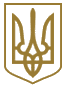 КАБІНЕТ МІНІСТРІВ УКРАЇНИПОСТАНОВАвід 23 серпня 2016 р. N 557КиївПро затвердження переліку лікарських засобів та медичних виробів, які закуповуються на підставі угод (договорів) щодо закупівлі із спеціалізованими організаціями, які здійснюють закупівлі за напрямами використання бюджетних коштів у 2016 році за бюджетною програмою 2301400 "Забезпечення медичних заходів окремих державних програм та комплексних заходів програмного характеру"Із змінами і доповненнями, внесеними
постановами Кабінету Міністрів України
 від 27 вересня 2016 року N 715,
від 23 листопада 2016 року N 864Відповідно до абзацу другого пункту 2 розділу II "Прикінцеві положення" Закону України "Про внесення змін до деяких законів України щодо забезпечення своєчасного доступу пацієнтів до необхідних лікарських засобів та медичних виробів шляхом здійснення державних закупівель із залученням спеціалізованих організацій, які здійснюють закупівлі" і пункту 38 підрозділу 2 розділу XX "Перехідні положення" Податкового кодексу України Кабінет Міністрів України постановляє:1. Затвердити перелік лікарських засобів та медичних виробів, які закуповуються на підставі угод (договорів) щодо закупівлі із спеціалізованими організаціями, які здійснюють закупівлі за напрямами використання бюджетних коштів у 2016 році за бюджетною програмою 2301400 "Забезпечення медичних заходів окремих державних програм та комплексних заходів програмного характеру", що додається.(пункт 1 із змінами, внесеними згідно з постановою
 Кабінету Міністрів України від 27.09.2016 р. N 715)2. Міністерство охорони здоров'я може за умови закупівлі необхідної кількості лікарських засобів та медичних виробів, зазначених у переліку, з урахуванням обсягу невикористаних коштів на рахунках спеціалізованими організаціями, які здійснюють закупівлі за напрямами використання бюджетних коштів у 2016 році, збільшувати кількість одиниць товару в межах 100 відсотків обсягу потреби.(постанову доповнено пунктом 2 згідно з постановою
 Кабінету Міністрів України від 27.09.2016 р. N 715)Інд. 73ЗАТВЕРДЖЕНО
постановою Кабінету Міністрів України
від 23 серпня 2016 р. N 557ПЕРЕЛІК
лікарських засобів та медичних виробів, які закуповуються на підставі угод (договорів) щодо закупівлі із спеціалізованими організаціями, які здійснюють закупівлі за напрямами використання бюджетних коштів у 2016 році за бюджетною програмою 2301400 "Забезпечення медичних заходів окремих державних програм та комплексних заходів програмного характеру"I. Напрям "Централізована закупівля імунобіологічних препаратів для проведення імунопрофілактики населення та виробів для забезпечення умов температурного контролю імунобіологічних препаратів"(розділ I із змінами, внесеними згідно з постановою
 Кабінету Міністрів України від 23.11.2016 р. N 864)II. Напрям "Централізована закупівля медикаментів та виробів медичного призначення для хворих у до- та післяопераційний період з трансплантації"1. Медикаменти для хворих у до- та післяопераційний період з трансплантації2. Вироби медичного призначення для хворих у до- та післяопераційний період з трансплантаціїIII. Напрям "Централізована закупівля хіміотерапевтичних препаратів, радіофармпрепаратів та препаратів супроводу для лікування онкологічних хворих"1. Лікарські засоби для лікування онкологічних хворих2. Лікарські засоби для лікування онкогематологічних хворих3. Лікарські засоби для лікування хворих на хронічний мієлоїдний лейкозIV. Напрям "Централізована закупівля лікарських засобів і виробів медичного призначення для забезпечення розвитку донорства крові та її компонентів"V. Напрям "Централізована закупівля реактивів для проведення скринінгу новонароджених на фенілкетонурію та вроджений гіпотиреоз"VI. Напрям "Централізована закупівля медикаментів для дітей, хворих на муковісцидоз"VII. Напрям "Централізована закупівля медикаментів для дітей, хворих на первинні (вроджені) імунодефіцити"VIII. Напрям "Централізована закупівля медикаментів для дітей, хворих на дитячий церебральний параліч"IX. Напрям "Централізована закупівля медикаментів для дітей, хворих на нанізм різного походження"X. Напрям "Централізована закупівля медикаментів для дітей, хворих на розлади психіки та поведінки із спектра аутизму"XI. Напрям "Централізована закупівля лікарських засобів для лікування дітей, хворих на резистентну форму ювенільного ревматоїдного артриту"XII. Напрям "Централізована закупівля медикаментів для громадян, які страждають на хворобу Гоше"XIII. Напрям "Централізована закупівля медикаментів для громадян, які страждають на мукополісахаридоз"XIV. Напрям "Централізована закупівля лікарських засобів та виробів медичного призначення для громадян, які страждають на бульозний епідермоліз"XV. Напрям "Централізована закупівля медикаментів для громадян, які страждають на легеневу артеріальну гіпертензію"XVI. Напрям "Централізована закупівля антирезусного імуноглобуліну для запобігання гемолітичної хвороби новонароджених"XVII. Напрям "Централізована закупівля медикаментів та дрібного лабораторного інвентарю для забезпечення проведення лікування безплідності жінок методами допоміжних репродуктивних технологій"XVIII. Напрям "Централізована закупівля медикаментів для лікування дорослих хворих на гемофілію"(розділ XVIII у редакції постанови
 Кабінету Міністрів України від 23.11.2016 р. N 864)XIX. Напрям "Централізована закупівля лікарських засобів та виробів медичного призначення для закладів охорони здоров'я для забезпечення лікуванням хворих із серцево-судинними та судинно-мозковими захворюваннями"1. Лікарські засоби для забезпечення лікуванням хворих із серцево-судинними та судинно-мозковими захворюваннями2. Гемостатичні засоби для місцевого застосування3. Централізована закупівля кардіовиробів(розділ XIX у редакції постанов
 Кабінету Міністрів України від 27.09.2016 р. N 715,
від 23.11.2016 р. N 864)XX. Напрям "Централізована закупівля витратних матеріалів для лікування хворих методом перитонеального діалізу"XXI. Напрям "Централізована закупівля ендопротезів і наборів інструментів для імплантації"XXII. Напрям "Централізована закупівля медикаментів для лікування хворих на розсіяний склероз"XXIII. Напрям "Централізована закупівля витратних матеріалів для визначення рівня глюкози в крові, глікованого гемоглобіну"XXIV. Напрям "Централізована закупівля медикаментів для хворих на вірусні гепатити B і C"1. Централізована закупівля медикаментів для хворих на вірусні гепатити B2. Централізована закупівля медикаментів для хворих на вірусні гепатити C(перелік доповнено розділом XXIV згідно з постановою
 Кабінету Міністрів України від 27.09.2016 р. N 715,
розділ XXIV у редакції постанови
 Кабінету Міністрів України від 23.11.2016 р. N 864)XXV. Напрям "Централізована закупівля медикаментів для антиретровірусної терапії дорослих, підлітків і дітей (СНІД ліки)"(перелік доповнено розділом XXV згідно з постановою
 Кабінету Міністрів України від 27.09.2016 р. N 715)XXVI. Напрям "Централізована закупівля тест-систем для діагностики ВІЛ-інфекції, супроводу антиреторовірусної терапії та моніторингу перебігу ВІЛ-інфекції у хворих, визначення резистентності вірусу, проведення референт-досліджень"(перелік доповнено розділом XXVI згідно з постановою
 Кабінету Міністрів України від 27.09.2016 р. N 715)XXVII. Напрям "Репродуктивне здоров'я. Централізована закупівля контрацептивів для жінок з тяжкими захворюваннями"(перелік доповнено розділом XXVII згідно з постановою
 Кабінету Міністрів України від 27.09.2016 р. N 715)XXVIII. Напрям "Репродуктивне здоров'я. Централізована закупівля препаратів для надання невідкладної медичної допомоги при кровотечах"(перелік доповнено розділом XXVIII згідно з постановою
 Кабінету Міністрів України від 27.09.2016 р. N 715)XXIX. Напрям "Репродуктивне здоров'я. Централізована закупівля препаратів для лікування дихальних розладів новонароджених"(перелік доповнено розділом XXIX згідно з постановою
 Кабінету Міністрів України від 27.09.2016 р. N 715)XXX. Напрям "Централізована закупівля медикаментів для громадян, які страждають на орфанні метаболічні захворювання"(перелік доповнено розділом XXX згідно з постановою
 Кабінету Міністрів України від 27.09.2016 р. N 715)XXXI. Напрям "Централізована закупівля медикаментів для дітей, хворих на хронічний вірусний гепатит"(перелік доповнено розділом XXXI згідно з постановою
 Кабінету Міністрів України від 27.09.2016 р. N 715)XXXII. "Централізована закупівля тестів, витратних матеріалів для діагностики туберкульозу"(перелік доповнено розділом XXXII згідно з постановою
 Кабінету Міністрів України від 27.09.2016 р. N 715)XXXIII. Напрям "Централізована закупівля медикаментів та витратних матеріалів для дитячого діалізу"(перелік доповнено розділом XXXIII згідно з постановою
 Кабінету Міністрів України від 27.09.2016 р. N 715,
розділ XXXIII у редакції постанови
 Кабінету Міністрів України від 23.11.2016 р. N 864)XXXIV. "Централізована закупівля лікарських засобів для забезпечення дітей, хворих на гемофілію типу A або B або хворобу Віллебранда"(перелік доповнено розділом XXXIV згідно з постановою
 Кабінету Міністрів України від 27.09.2016 р. N 715)XXXV. Напрям "Централізована закупівля лікарських засобів та виробів медичного призначення для лікування дітей, хворих на онкологічні та онкогематологічні захворювання"1. Лікарські засоби для лікування дітей з онкологічними та онкогематологічними захворюваннями2. Медичні вироби для лікування дітей з онкологічними та онкогематологічними захворюваннями3. Лабораторні реагенти для референс-лабораторії з діагностики онкогематологічних захворювань Національної дитячої спеціалізованої лікарні "ОХМАТДИТ"Лабораторні реагенти для імуноцитологічного дослідження з метою діагностики лейкемій і лімфом, визначення мінімальної резидуальної хвороби, оцінки колекцій стовбурових гемопоетичних клітин, що виконуються з використанням проточного цитофлюориметра CytoMix FC-500Реагенти для HLA-типування для підбору родинних донорів кісткового мозкуРеагенти для молекулярно-генетичної та молекулярно-цитогенетичної діагностики лейкемій у дітей4. Лабораторні реагенти для діагностики та лікування дітей з онкологічними захворюваннями в Національному інституті ракуЛабораторні реагенти для імуноцитологічного дослідження з метою оцінки колекцій стовбурових гемопоетичних клітин, діагностики стану імунної системи у дітей із солідними злоякісними новоутвореннями, що виконуються з використанням проточного цитофлюориметраЛабораторні реагенти для молекулярно-генетичних досліджень з метою підтвердження діагнозу та вибору тактики лікування солідних злоякісних пухлин у дітей, виявлення мікрометастазів, мінімальної резидуальної хвороби та проведення моніторингу ефективності терапії методом полімеразної ланцюгової реакції на приладах Applied Biosystems 7300/7500 Real-Time PCRЛабораторні реагенти для молекулярно-цитогенетичних досліджень з метою підтвердження діагнозу та вибору тактики лікування, виявлення мікрометастазів, мінімальної резидуальної хвороби та проведення моніторингу ефективності терапії солідних злоякісних пухлин у дітей методом флюоресцентної гібридизації in situ (FISH) на флюоресцентному мікроскопіЛабораторні реагенти для імуногістохімічної діагностики солідних злоякісних новоутворень у дітей(перелік доповнено розділом XXXV згідно з постановою
 Кабінету Міністрів України від 23.11.2016 р. N 864)XXXVI. Напрям "Централізована закупівля медикаментів для антиретровірусної терапії дорослих, підлітків і дітей"(перелік доповнено розділом XXXVI згідно з постановою
 Кабінету Міністрів України від 23.11.2016 р. N 864)XXXVII. Напрям "Централізована закупівля медикаментів для замісної підтримуючої терапії"(перелік доповнено розділом XXXVII згідно з постановою
 Кабінету Міністрів України від 23.11.2016 р. N 864)XXXVIII. Напрям "Централізована закупівля медикаментів для лікування туберкульозу"(перелік доповнено розділом XXXVIII згідно з постановою
 Кабінету Міністрів України від 23.11.2016 р. N 864)____________Прем'єр-міністр УкраїниВ. ГРОЙСМАНМіжнародна непатентована назва лікарського засобуФорма випускуДозуванняОбсяг потреби, 100 відсотківКількість з урахуванням обсягу фінансуванняВакцина для профілактики поліомієліту (оральна)флакони, пероральне застосування10 доз24931771546355Вакцина для профілактики туберкульозуфлакони, ампули у комплекті з розчинником, для ін'єкцій10/20 доз24455341984926Вакцина для профілактики кашлюка з ацелюлярним кашлюковим компонентом, дифтерії та правцяфлакони, ампули, заповнений шприц, для ін'єкцій1/2/10 доз1010853171554Вакцина для профілактики кашлюка, дифтерії та правця з цільноклітинним кашлюковим компонентомсуспензія для ін'єкцій1/2/10 доз15235361388553Комбінована вакцина для профілактики кашлюка (ацелюлярна), дифтерії, правця, гемофільної інфекції та поліомієліту (інактивована)флакони, ампули у комплекті з розчинником, для ін'єкцій1 доза1035609586044Комбінована вакцина для профілактики кашлюка (ацелюлярна), дифтерії, правця та поліомієліту (інактивована)флакони, ампули, заповнений шприц, для ін'єкцій1 доза10499523700Вакцина для профілактики кору, паротиту та краснухиліофілізований порошок для ін'єкцій1 та 2 дози1579778582895Вакцина для профілактики гепатиту В для дітейфлакони, ампули, заповнений шприц, для ін'єкцій, доза для дітей 0,5 мл1/2/10 доз23152261002840Вакцина для профілактики поліомієліту (інактивована)флакони, ампули, заповнений шприц, для ін'єкцій1/10 доз40939754802Анатоксин для профілактики дифтерії та правця (АДП)- " -1/2/10 доз800362590500Анатоксин для профілактики дифтерії та правця із зменшеним вмістом антигена (АДП-М)суспензія для ін'єкцій1/2/10 доз73126743627452Вакцина для профілактики сказуліофілізат для приготування розчину для внутрішньо-м'язових ін'єкцій в ампулі по 1 мл (1 доза), в комплекті з розчинником (вода для ін'єкцій) по 1,1 мл в ампулі1 доза16856669471Вакцина для профілактики гемофільної інфекції типу bліофілізований порошок для ін'єкцій, 0,5 мл1 доза571486193460Міжнародна непатентована назва лікарського засобуФорма випускуДозуванняОбсяг потреби, 100 відсотківКількість з урахуванням обсягу фінансуванняТакролімустаблетки, капсули0,5 мг19767378667Такролімустаблетки, капсули пролонгованої дії0,5 мг393499247558Такролімустаблетки, капсули1 мг463955168560Такролімустаблетки, капсули пролонгованої дії1 мг458667202753Такролімустаблетки, капсули пролонгованої дії3 мг13271525600Такролімустаблетки, капсули5 мг4015912669Такролімустаблетки, капсули пролонгованої дії5 мг3702510028Циклоспоринтаблетки, капсули25 мг623906135657Циклоспорин- " -50 мг573867162712Циклоспорин- " -100 мг25201391665Мікофенолова кислота та її солі (натрію мікофенолат)- " -180 мг2273187792743Мофетіла мікофенолат- " -250 мг762924151175Базиліксімабампули, флакони, шприц-тюбик20 мг26086Еверолімустаблетки, капсули0,75 мг45998424265Імуноглобулін проти тимоцитів кролячийампули, флакони, шприц-тюбик25 мг1546376Азатіопринтаблетки, капсули50 мг3605028402Валганцикловір- " -450 мг11974015330Назва медичного виробуНазва медичного виробуОдиниця виміруОбсяг потреби, 100 відсотківКількість з урахуванням обсягу фінансуванняДіагностичні набори для визначення концентрації циклоспорину АДіагностичні набори для визначення концентрації циклоспорину Анаборів4226Діагностичні набори для визначення концентрації такролімусуДіагностичні набори для визначення концентрації такролімусу- " -3124Витратні матеріали для гемодіалізу у хворих, які готуються до трансплантації (комплект для діалізу з діалізатором, кровопровідними магістралями та комплектом фістульних голок)діалізатор площею 1,3 - 1,6 м2комплектів18561235Витратні матеріали для гемодіалізу у хворих, які готуються до трансплантації (комплект для діалізу з діалізатором, кровопровідними магістралями та комплектом фістульних голок)діалізатор площею 1,7 - 2 м2комплектів30210335Міжнародна непатентована назва лікарського засобуФорма випускуДозуванняОбсяг потреби, 100 відсотківКількість з урахуванням обсягу фінансуванняБікалутамідтаблетки, капсули, драже50 мг25505454956Бікалутамід- " -150 мг14572826999Блеоміцинампули, флакони, шприци15 мг262504520Вінкристин- " -1 мг227206138Вінорельбін- " -50 мг67941411Гемцитабін- " -200 мг270084570Гемцитабін- " -1000 мг259736574Гозерелін- " -10,8 мг92361977Дакарбазин- " -200 мг345607151Доксорубіцин- " -50 мг8914020384Доцетаксел- " -80 мг141784659Доцетаксел- " -20 мг169363009Екземестантаблетки, капсули, драже25 мг36585073161Етопозидампули, флакони, шприци100 мг5360010900Іринотекан- " -100 мг115482411Капецитабінтаблетки, капсули, драже150 мг344230110120Капецитабін- " -500 мг828594170349Кислота золедроноваампули, флакони, шприци4 мг205744065Летрозолтаблетки, капсули, драже2,5 мг88132082990Метотрексатампули, флакони, шприци50 мг198106452Мітоксантрон- " -20 мг60611101Оксаліплатин- " -50 мг140403250Оксаліплатин- " -100 мг209103842Паклітаксел- " -100 мг467575162Топотекан- " -4 мг3120670Трастузумаб- " -150 мг355262203Трипторелін- " -11,25 мг127162656Філграстим- " -48 млн. МО221303476Флуороурацил- " -500 мг28930064291Циклофосфамід- " -200 мг20130032401Циклофосфамід- " -500 мг8956015584Цисплатин- " -50 мг6345011874Цисплатин- " -100 мг4343012490Метотрексат- " -1000 мг410150Паклітаксел- " -30 мг170401832Доксорубіцин- " -100 мг256005005Іринотекан- " -300 мг65961539Кальцію фолінат- " -100 мг221004850Кальцію фолінат- " -50 мг377005190Карбоплатин- " -150 мг144201441Карбоплатин- " -450 мг205003184Епірубіцин- " -50 мг217951600Епірубіцин- " -10 мг125701101Анастрозолтаблетки, капсули, драже1 мг23722042424Іфосфамідампули, флакони, шприци1000 мг98301947Інтерферон альфа-2bампули, флакони, шприци3 млн. МО294501372Радіофармацевтичні препарати
Натрію йодид Na-131I для ін'єкційрозчин для ін'єкцій4000 МБк655107Радіофармацевтичні препарати
Натрію йодид Na131I ПОЛАТОМкапсули тверді4000 МБк17557Радіофармацевтичні препарати
Samarium (153Sm) lexidronam
Самарій 153Sm оксабіфоррозчин для ін'єкцій2000 МБк у флаконах об'ємом 10 мл7516Радіофармацевтичні препарати
Technetium (99mTc) pertechnetate
Полтехнетгенератор радіонуклідів
(Шляхом елюації з генератора 99mTc одержують розчин у флаконі)15000 МБк7926Тореміфентаблетки, капсули, драже60 мг1092560103445Лейпрорелінампули, флакони, шприци45 мг2570411Тегафуртаблетки, капсули, драже400 мг19080064370Меснаампули, флакони, шприци400 мг283954528Міжнародна непатентована назва лікарського засобуФорма випускуДозуванняОбсяг потреби, 100 відсотківКількість з урахуванням обсягу фінансуванняАспарагіназаампули, флакони, шприци10000 МО4240230Бендамустин- " -25 мг4214174Бендамустин- " -100 мг3491373Бортезоміб- " -1 мг16754528Бортезоміб- " -3,5 мг375038Блеоміцин- " -15 мг580302100Ванкоміцин- " -500 мг6270802Вінкристин- " -1 мг1127456726Вориконазолтаблетки, капсули, драже200 мг8542182Гідроксикарбамід- " -500 мг770768183726Дакарбазинампули, флакони, шприци200 мг215104619Доксорубіцин- " -50 мг529204627Етопозид- " -200 мг132363069Ідарубіцин- " -5 мг3991640Кальцію фолінат- " -30 мг2375628Кислота золедронова- " -4 мг74451412Ленограстим- " -33,6 млн. МО5346512Ломустинтаблетки, капсули, драже40 мг58801085Меснаампули, флакони, шприци400 мг6080605Метотрексат- " -50 мг2765527Метотрексат- " -1000 мг1062342Мітоксантрон- " -20 мг3319659Мелфалантаблетки, капсули, драже2 мг8270015603Піперацілин/Тазобактамампули, флакони, шприци4500 мг98902394Ритуксимаб- " -100 мг197451200Ритуксимаб- " -500 мг11670898Талідомідтаблетки, капсули, драже100 мг10776214880Філграстимампули, флакони, шприци48 млн. МО111002172Флударабін- " -50 мг112402030Циклофосфамід- " -1000 мг293863851Циклофосфамід- " -500 мг279104561Цитарабін- " -1000 мг84452423Цитарабін- " -100 мг245609250Вориконазолфлакони200 мг3760107Кладрибінрозчин для ін'єкцій2 мг/мл по 5 мл у флаконі652113Хлорамбуцилтаблетки, вкриті оболонкою2 мг N 25 у флаконі18560026651Даунорубіцинфлакони20 мг5383921Каспофунгін- " -50 мг1223140Каспофунгін- " -70 мг2969Міжнародна непатентована назва лікарського засобуФорма випускуДозуванняОбсяг потреби, 100 відсотківКількість з урахуванням обсягу фінансуванняІматинібтаблетки, капсули, драже100 мг870847378300Іматиніб- " -400 мг6937034213Нілотиніб- " -200 мг44816455024Назва медичного виробуОдиниця виміруОбсяг потреби, 100 відсотківКількість з урахуванням обсягу фінансуванняКонтейнер потрійний для крові з розчином антикоагулянту, що не містить аденін, та розчином консерванта, що містить аденінштук394057306143Контейнер зчетверений пластикатний з інтегрованим лейкофільтром- " -15241677658Стерильний пластмасовий контейнер для людської крові та компонентів крові з інтегрованим лейкофільтром та можливістю отримання педіатричних доз- " -71324456Витратні матеріали для автоматичного плазмафереза типу "Автоферезіс С" або еквіваленткомплектів9164755973Витратні матеріали для автоматичного цитафереза типу "Амікус" або еквівалент- " -77044782Витратні матеріали для автоматичного цитафереза типу "Тріма" або еквівалент- " -71284118Витратні матеріали до апарата вірусінактивації плазми типу "Macotronic" або еквівалент- " -1400509Витратні матеріали до апарата вірусінактивації плазми типу "Mirasol" або еквіваленткомплектів1125840Тест-система для скринінгу донорської крові на маркери гепатиту B1 тест-система дослідження560358199061Тест-система для скринінгу донорської крові на маркери гепатиту C- " -561866195720Тест-система для скринінгу донорської крові на маркери блідої трепонеми- " -579274204020Антикоагулянт цитрату декстрози розчин А(АЦД-А), пакети 500 млштук149338943ARCHITECT Anti-HCV Reagent Kit ARCHITECT Anti-HCV, набір реагентів (2000 тестів)упаковок10358ARCHITECT Anti-HCV Reagent Kit ARCHITECT Anti-HCV, набір реагентів (100 тестів)- " -611459ARCHITECT Anti-HCV Calibrator ARCHITECT Anti-HCV, калібраторштук3827ARCHITECT Anti-HCV Controls ARCHITECT Anti-HCV, контролі- " -8558ARCHITECT HBsAg Qualitative II Reagent Kit ARCHITECT HBsAg Qualitative II, набір реагентів (2000 тестів)упаковок10459ARCHITECT HBsAg Qualitative II Reagent Kit ARCHITECT HBsAg Qualitative II, набір реагентів (100 тестів)- " -598454ARCHITECT HBsAg Qualitative II Calibrators ARCHITECT HBsAg Qualitative II, калібраториштук4330ARCHITECT HBsAg Qualitative II Controls ARCHITECT HBsAg Qualitative II, набір контролі- " -9265ARCHITECT HIV Ag/Ab Combo Reagent Kit ARCHITECT HIV Ag/Ab Combo, набір реагентів (2000 тестів)упаковок10262ARCHITECT HIV Ag/Ab Combo Reagent Kit ARCHITECT HIV Ag/Ab Combo, набір реагентів (100 тестів)- " -594460ARCHITECT HIV Ag/Ab Combo Calibrators ARCHITECT HIV Ag/Ab Combo, калібраториштук4531ARCHITECT HIV Ag/Ab Combo Controls ARCHITECT HIV Ag/Ab Combo, контролі- " -10473ARCHITECT Syphilis TP Reagent Kit ARCHITECT сифіліс, набір реагентів (500 тестів)упаковок409235ARCHITECT Syphilis TP Reagent Kit ARCHITECT сифіліс, набір реагентів (100 тестів)- " -549436ARCHITECT Syphilis TP Calibrator ARCHITECT сифіліс, набір калібраторівштук3726ARCHITECT Syphilis TP Controls ARCHITECT сифіліс, набір контролів- " -8054ARCHITECT Concentrated Wash Buffer ARCHITECT, концентрований промивний буфер- " -1221794Pre-Trigger Solution, розчин пре-тріггера- " -8866Trigger Solution, розчин тріггера- " -13293Reaction Vessels, реакційна пробірка, 4000 штукупаковок351190Sample Cups, чашки для зразків, 1000 штук- " -22296Septums, перегородки, 200 штук- " -6132Replacement Caps, змінні кришки, 100 штук- " -3215ARCHITECT Probe Conditioning Solution, кондиціонер для зондуштук5330Гепатит С, II покоління, 100 тестівупаковок14746Тест-система для визначення поверхневого антигена гепатиту В ген.2 HBsAg G2 Elecsys cobas e, 100 тестів- " -14746Тест-система для визначення ВІЛ комбі PT HIV combi PT Elecsys cobas e, 100 тестів- " -15347Тест-система для визначення сифілісу cobas e, 100 тестів- " -14746Універсальний розчинник, 16 млштук105Системний розчин для генерації електрохімічних сигналів, Elecsys cobas e, 380 мл- " -5620Системний розчин для чистки детекторного блоку Elecsys cobas e, 380 мл- " -5620Розчин для чистки іонселективного модуля Sys Clean, 100 мл- " -32Наконечник для проб ELECSYS 2010 / cobas e 411, 120 штукупаковок3412Реакційна пробірка ELECSYS 2010 / cobas e 411, 60 штук- " -3112Добавка до системного розчину Elecsys cobas e, 500 млштук156Сервісний калібраційний розчин Elecsys cobas e, 50 мл- " -22Контрольний розчин Elecsys cobas e, упаковка- " -22Сервісний набір SAP Elecsys cobas e, упаковка- " -22Контроль Syphilis, 2 мл- " -218Контроль HIV, 2 мл- " -3514Контроль HbsAg, 1,3 мл- " -187Контроль Anti-HCV, 1,3 мл- " -187Назва медичного виробуОдиниця виміруОбсяг потреби, 100 відсотківКількість з урахуванням обсягу фінансуванняНабір для скринінгу новонароджених на фенілкетонурію в зразках крові, висушених на фільтрувальному паперінаборів825423Набір для скринінгу новонароджених на вроджений гіпотиреоз у зразках крові, висушених на фільтрувальному папері- " -844497Міжнародна непатентована назва лікарського засобуФорма випускуДозуванняОбсяг потреби, 100 відсотківКількість з урахуванням обсягу фінансуванняДорназа Альфарозчин для інгаляцій2,5 мг/2,5 мл в ампулах13511053078Панкреатинкишковорозчинні (гастрорезистентні) гранули, мікрогранули, мінітаблеткив одній капсулі 10000 од956915837274Панкреатин- " -в одній капсулі 25000 од693616466685Міжнародна непатентована назва лікарського засобуФорма випускуДозуванняОбсяг потреби, 100 відсотківКількість з урахуванням обсягу фінансуванняІмуноглобулін людини нормальний для внутрішньовенного введенняфлакони, ампули, шприци, пляшки5 %53033551Імуноглобулін людини нормальний для внутрішньовенного введення- " -10 %27672258Ітраконазолкапсули, розчин оральний, 10 мг/мл, флакон з дозатором N 110 мг/мл40604053Вориконазолтаблетки, вкриті плівковою оболонкою200 мг380380Вориконазол- " -50 мг655365Вориконазолпорошок для розчину для інфузій у флаконах N 1150150Міжнародна непатентована назва лікарського засобуФорма випускуДозуванняОбсяг потреби, 100 відсотківКількість з урахуванням обсягу фінансуванняБотулінічний токсин типу Апорошок для приготування розчину для ін'єкцій500 ОД1635670Ботулінічний токсин типу А- " -100 ОД566184Міжнародна непатентована назва лікарського засобуФорма випускуДозуванняОбсяг потреби, 100 відсотківКількість з урахуванням обсягу фінансуванняСоматропінфлакон, картридж, шприц-ручкамг діючої речовини585673444295Міжнародна непатентована назва лікарського засобуФорма випускуДозуванняОбсяг потреби, 100 відсотківКількість з урахуванням обсягу фінансуванняРисперидонрозчин оральний1 мг/мл681470614845Атомоксетинкапсули10 мг95207353Атомоксетин- " -18 мг86128156Атомоксетинкапсули25 мг2055416673Атомоксетин- " -40 мг2319018169Атомоксетин- " -60 мг67765670Топірамат- " -25 мг92208016Топіраматтаблетки25 мг1733617336Топірамат- " -50 мг1355013550Топіраматкапсули50 мг34432623Топіраматтаблетки100 мг12901290Кислота вальпроєва та її солі (вальпроат натрію)сироп1 мл/57,64 мг627016367039Кислота вальпроєва та її солі (вальпроат натрію)- " -1 мл/50 мг3272032720Кислота вальпроєва та її солі (вальпроат натрію)ліофілізат для розчину для ін'єкцій (флакони)4 мл/400 мг850850Кислота вальпроєва та її солі (вальпроат натрію)розчин для ін'єкцій (ампули)5 мл/500 мг200200Ламотриджинтаблетки, що диспергуються25 мг8716587165Ламотриджин- " -50 мг8292030560Ламотриджин- " -100 мг29002900Леветирацетамрозчин оральний100 мг/мл197200166900Метилфенідаттаблетки пролонгованої дії18 мг1692216922Карбамазепінсуспензія5 мл/100 мг247700247700Міжнародна непатентована назва лікарського засобуФорма випускуДозуванняОбсяг потреби, 100 відсотківКількість з урахуванням обсягу фінансуванняАдалімумабампули, флакони, шприци, розчин для ін'єкцій40 мг/0,8 мл49652484Тоцилізумабампули, флакони, шприци, концентрат для розчину для інфузій80 мг/4 мл36801877Тоцилізумаб- " -200 мг/10 мл993571Етанерцептфлакони, шприци, порошок для розчину для ін'єкцій / ліофілізат для розчину для ін'єкцій25 мг1201595Етанерцептампули, шприци, ручки/ ліофілізат для розчину для ін'єкцій50 мг/мл318156Міжнародна непатентована назва лікарського засобуФорма випускуДозуванняОбсяг потреби, 100 відсотківКількість з урахуванням обсягу фінансуванняІміглюцераза (Imiglucerase)порошок для приготування концентрату для розчину для інфузій400 ОД/мл21551662Міжнародна непатентована назва лікарського засобуФорма випускуДозуванняОбсяг потреби, 100 відсотківКількість з урахуванням обсягу фінансуванняЛаронідазаконцентрат для розчину для інфузій, флакон 5 мл, N 1100 ОД/мл30422475Ідурсульфазаконцентрат для розчину для інфузій, флакон 3 мл; по
1 флакону в картонній коробці2 мг/мл14231211Галсульфазаконцентрат для розчину для інфузій, флакон 5 мл, N 11 мг/мл956954Назва медичного виробуОдиниця виміруОбсяг потреби, 100 відсотківКількість з урахуванням обсягу фінансуванняMepilex Lite 20 х 50 см (засіб для відкритих ран, стерильний)1 пластир96308384Mepilex Transfer 20 х 50 см (засіб для відкритих ран, стерильний)- " -71416021Mepitel 10 х 18 см (засіб для відкритих ран, стерильний)- " -1889512331Декспантенолмазь 5 % у тубі 30 г1399812452Comb drug цинку оксид + бензиловий спирт + бензилбензоат + бензил цинамат250 г у банці50384579Міжнародна непатентована назва лікарського засобуФорма випускуДозуванняОбсяг потреби, 100 відсотківКількість з урахуванням обсягу фінансуванняІлопрострозчин для інгаляцій в ампулах10 мкг/мл, 2 мл9723646900Силденафілтаблетки, вкриті плівковою оболонкою20 мг528747309557Дилтіаземтаблетки пролонгованої діїпо 120 мг28949084818Дилтіаземтаблетки, вкриті плівковою оболонкою, пролонгованої діїпо 180 мг26350089135Амлодипінтаблетки10 мг309052126419Міжнародна непатентована назва лікарського засобуФорма випускуДозуванняОбсяг потреби, 100 відсотківКількість з урахуванням обсягу фінансуванняАнтирезусний D імуноглобулінампули, флакони, шприци300 мкг132001 574Антирезусний D імуноглобулін- " -250 мкг2792114Антирезусний D імуноглобулін- " -125 мкг1204208Міжнародна непатентована назва лікарського засобуФорма випускуДозуванняОбсяг потреби, 100 відсотківКількість з урахуванням обсягу фінансуванняХоріонічний гонадотропін альфалюдський хоріонічний гонадотропін5000 МО1999658Фолітропін-альфаампули, флакони, шприци, картриджи, фолітропін- альфа, порошок для приготування розчину для ін'єкцій, розчин для ін'єкцій75 МО45881768Фолітропін-альфарозчин для ін'єкцій300 МО (22 мкг) / 0,5 мл1445506Фолітропіну бетаампули, флакони, шприци, картриджи, фолітропін бета, розчин для ін'єкцій у картриджах, розчин для ін'єкцій у флаконах833 МО/мл3255705Трипторелінампули, флакони, шприци, трипторелін, розчин для ін'єкцій, порошок ліофілізований для приготування суспензії, ліофілізат для приготування суспензії3,75 мг736248Менотропінампули, флакони, шприци, порошок для розчину, порошок ліофілізований для приготування розчину для ін'єкцій, ліофілізат75 МО99115097Ганіреліксрозчин для ін'єкцій0,25 мг/0,5 мл1690571Пропофолампули, флакони, шприци10 мг/мл, 20 мл1548669Міжнародна непатентована назва лікарського засобуФорма випускуДозуванняОбсяг потреби, 100 відсотківКількість з урахуванням обсягу фінансуванняФактор згортання крові VIIIампули, флакони, шприци1000 і більше МО650173799322713Фактор згортання крові VIII та фактор Віллебранда- " -1000 і більше МО236140795594998Фактор згортання крові IX- " -1000 і більше МО153588793246115Ептаког-альфа активований (рекомбінантний фактор VII a)- " -2 мг (100 КМО), 5 мг (250 КМО)7015010010390000Антиінгібіторний коагуляційний комплекс- " -500, 1000 МО1313760539500Десмопресинампули15 мкг/мл, 1 мл1735333Міжнародна непатентована назва лікарського засобуФорма випускуДозуванняОбсяг потреби, 100 відсотківКількість з урахуванням обсягу фінансуванняСтрептокіназаампули, флакони, шприци1,5 млн. МО59472031Альтеплаза- " -50 мг55691552Рентгеноконтрасна йодовмісна речовина- " -370 мг йоду/мл, 100 мл249205908Рентгеноконтрасна йодовмісна речовина- " -350 - 370 мг йоду/мл, 50 мл (350 мг йоду/мл)236448872Рентгеноконтрасна йодовмісна речовина- " -350 - 370 мг йоду/мл, 50 мл (370 мг йоду/мл)80501996Рентгеноконтрасна йодовмісна речовина- " -320 мг йоду/мл, 50 мл7776828513Левосимендан- " -2,5 мг/мл1438386Ілопрост- " -20 мкг/мл, 1 мл32566770Тенектеплаза- " -50 мг1633124Тикагрелортаблетки, капсули, драже90 мг653258168501Еноксапарин натріюампули, флакони, шприци10.000 анти-Ха МО/мл26011241893Фондапаринукс натрію- " -2,5 мг / 0,5 мл7804525522Метопролол- " -1 мг/мл, 5 мл94011148Міжнародна непатентована назва лікарського засобуФорма випускуОдиниця виміруОбсяг потреби, 100 відсотківКількість з урахуванням обсягу фінансуванняПластина гемостатична (колаген, фібріноген, тромбін) розміром 9,5 х 4,8 х 0,5 см, N 1пластина, вкрита оболонкоюштук1255311Пластина гемостатична (колаген, фібріноген, тромбін) розміром 4,8 х 4,8 х 0,5 см, N 1пластина, вкрита оболонкою- " -1654507Міжнародна непатентована назва лікарського засобуОдиниця виміруОбсяг потреби, 100 відсотківКількість заявленої потреби з урахуванням обсягу фінансуванняМедичні вироби для електрофізіології та кардіостимуляціїМедичні вироби для електрофізіології та кардіостимуляціїМедичні вироби для електрофізіології та кардіостимуляціїМедичні вироби для електрофізіології та кардіостимуляціїОднокамерний штучний водій ритму серця (SSI) з біполярним електродомштук1847653Однокамерний частотно-адаптований штучний водій ритму серця з можливістю автоматичного регулювання амплітуди при шлуночковому ритмоведенні (SSIR)- " -1902601Однокамерний частотно-адаптований штучний водій ритму серця (SSIR)- " -467155Двокамерний штучний водій ритму серця без функції "автозахоплення" (DDD)- " -982317Двокамерний штучний водій ритму серця з функцією "автозахоплення" (DDD)- " -940424Двокамерний штучний водій ритму серця з пролонгованим строком експлуатації та пошуком власного проведення (DDDR)- " -1057338Двокамерний частотно-адаптований штучний водій ритму серця для новонароджених (DDDR)штук282Двокамерний штучний водій ритму серця для дітей та підлітків (DDDR)- " -8822Двокамерний штучний водій ритму серця з режимом (DDDR)- " -943243Превентивний двокамерний частотно-адаптований штучний водій ритму серця (DDDRP) для пацієнтів з брадізалежною миготливою аритмією- " -33561Ресинхронізаційний штучний водій ритму серця з функцією вимірювання внутрішньогрудного опору- " -21241Кардіовертер-дефібрилятор однокамерний- " -16429Кардіовертер-дефібрилятор двокамерний- " -20426Кардіовертер-дефібрилятор з можливістю кардіальної ресинхронізаційної терапії- " -17120Електрод для епікардіальної постійної стимуляції із стероїдним просякненням- " -16250Електрод для катетерних деструкцій звичайний- " -359150Електрод для катетерних деструкцій зрошуваний- " -512121Керований абляційний катетер з двома вигинами та двонаправленим кінчиком, довжина дистального електроду 4 мм- " -15224Керований абляційний катетер з двома вигинами та двонаправленим кінчиком, довжина дистального електроду 8 мм- " -6214Зрошуваний діагностично-абляційний навігаційний катетерштук1083Референтний електрод для навігаційних систем- " -42565Провід-електрод для тимчасової кардіостимуляції, довжина 0,65 м- " -1224127Провід-електрод для тимчасової кардіостимуляції, довжина 0,9 м- " -170125Провід-електрод для тимчасової кардіостимуляції, довжина 1,2 м- " -11947Оксигенатори та клапани серцяОксигенатори та клапани серцяОксигенатори та клапани серцяОксигенатори та клапани серцяОксигенатор з біопасивним безгепариновим покриттям та інтегрованим артеріальним фільтром для немовлят з магістралями кровопровіднимикомплектів476133Оксигенатор з біопасивним безгепариновим покриттям та інтегрованим артеріальним фільтром для дітей до 15 кг з магістралями кровопровідними- " -648246Оксигенатор для дітей та підлітків з магістралями кровопровідними- " -563244Оксигенатор для дорослих із комплектом магістральних труб- " -69511590Оксигенатор з біопасивним безгепариновим покриттям та інтегрованим артеріальним фільтром для дорослих із комплектом магістральних труб- " -1689564Комплект для проведення процедури безперервного життєзабезпечення (екстракорпоральна мембранна оксигенація) для дітей- " -4595Комплект для проведення процедури безперервного життєзабезпечення (екстракорпоральна мембранна оксигенація) для дорослих- " -18815Гемоконцентратор для немовлятштук745242Гемоконцентратор для дітей до 15 кг- " -504169Атравматичний шовний матеріал: нитка (поліестр з покриттям, плетена нитка), розмір USP 2/0, дві колючо-ріжучі голки 17 мм з тефлоновими прокладками 6 мм х 3 мм х 1,5 мм, 1/2 кола, довжина 4 х 90 см, дві білих і дві зелених- " -3739862Атравматичний шовний матеріал: нитка (поліестр з покриттям, плетена нитка), розмір USP 2/0, дві колючо-ріжучі голки 26 мм, з тефлоновими прокладками 6 мм х 3 мм х 1,5 мм, 1/2 кола, довжина 8 х 75 см, чотири білих і чотири зелених- " -2836514Атравматичний шовний матеріал: нитка (поліестр з покриттям, плетена нитка), розмір USP 2/0, дві колючо-ріжучі голки 26 мм, 1/2 кола, довжина 90 см, зелена- " -18913817Атравматичний шовний матеріал: нитка (монофіламентна нитка, поліпропілен), розмір USP 7/0, дві колючі голки 13 мм, 3/8 кола, довжина 60 см, синя- " -12167804Атравматичний шовний матеріал: нитка (монофіламентна нитка, поліпропілен), розмір USP 6/0, дві колючі голки 13 мм, 3/8 кола, довжина 60 см, синя- " -134381794Атравматичний шовний матеріал: нитка (монофіламентна нитка, поліпропілен), розмір USP 6/0, дві колючі голки 11 мм, 3/8 кола, довжина 60 см, синя- " -3839758Атравматичний шовний матеріал: нитка (монофіламентна нитка, поліпропілен), розмір USP 8/0, дві колючі голки 6,5 мм, 3/8 кола, довжина 60 см, синя- " -5460370Атравматичний шовний матеріал: нитка (монофіламентна нитка, поліпропілен), розмір USP 5/0, дві колючі голки 17 мм, 1/2 кола, довжина 90 см, синяштук113702915Атравматичний шовний матеріал: нитка (монофіламентна нитка, поліпропілен), розмір USP 4/0, дві колючі голки 17 мм, 1/2 кола, довжина 90 см, синя- " -169462984Атравматичний шовний матеріал: нитка (монофіламентна нитка, поліпропілен), розмір USP 2/0, дві колючі голки 40 мм, для кальцинованих судин (СС), 1/2 кола, довжина 90 см, синя- " -6585865Атравматичний шовний матеріал: нитка (монофіламентна нитка, поліпропілен), розмір USP 3/0, дві колючі голки 31 мм, 1/2 кола, довжина 90 см, синя- " -81381376Атравматичний шовний матеріал: стальна хірургічна проволока (монофіламентна нитка), розмір USP 7/0, зворотньо-ріжуча посилена голка 48 мм, 1/2 кола, довжина 4 х 45 см, металева- " -6237920Атравматичний шовний матеріал: стальна хірургічна проволока (монофіламентна нитка), розмір USP 5/0, зворотньо-ріжуча посилена голка 55 мм, 1/2 кола, довжина 4 х 45 см, металева- " -127220Клапан серця біологічний- " -17864Клапан серця механічний двостулковий- " -32881295Кільце для анулопластикиштук651237Клапановмісний кондуїт- " -15632Пристрій для проведення операцій абляції на відкритому серці- " -729Комплект канюль для проведення операцій із штучним кровообігомкомплектів4865Комплект для апарата виміру активованого часу згортання- " -854285Пристрій для вакуумної стабілізації міокардаштук760118Пристрій для вакуумної стабілізації верхівки серця- " -2504Медичні вироби для оперативного лікування судинно-мозкових захворюваньМедичні вироби для оперативного лікування судинно-мозкових захворюваньМедичні вироби для оперативного лікування судинно-мозкових захворюваньМедичні вироби для оперативного лікування судинно-мозкових захворюваньВироби медичного призначення для проведення ендоваскулярної операції емболізації аневризм головного мозку мікроспіралями, що відділяються, які включають одну мікроспіраль- " -1493797Вироби медичного призначення для проведення ендоваскулярної операції емболізації аневризм головного мозку мікроспіралями, що відділяються, які включають один провідниковий катетер- " -372208Вироби медичного призначення для проведення ендоваскулярної операції емболізації аневризм головного мозку мікроспіралями, що відділяються, які включають один мікрокатетер- " -402242Вироби медичного призначення для проведення ендоваскулярної операції емболізації аневризм головного мозку мікроспіралями, що відділяються, які включають один мікропровідник- " -392238Вироби медичного призначення для стентування сонних артерій, які включають одну стент-систему каротидну- " -326118Вироби медичного призначення для стентування сонних артерій, які включають один кошик-ловушку для захисту від емболіїштук313117Вироби медичного призначення для стентування сонних артерій, які включають один інтродюсер для проведення стентування сонних артерій- " -409246Вироби медичного призначення для стентування сонних артерій, які включають один балон для предилятації- " -241124Вироби медичного призначення для стентування сонних артерій, які включають один балон для постдилятації- " -343138Балон-катетер для виключення каротидно-кавернозних сполук, який включає один провідниковий катетер- " -147109Балон-катетер для виключення каротидно-кавернозних сполук, який включає один мікрокатетер для доставки балону, що відділяється- " -3920Балон-катетер для виключення каротидно-кавернозних сполук, який включає один балон, що відділяється- " -5029Інтракраніальний стент для церебральних аневризм із широкою шийкою- " -8620Балон-катетер для церебральних аневризм із широкою шийкою- " -7834Вироби медичного призначення для діагностичної церебральної ангіографії, які включають одну пункційну голку- " -70722303Вироби медичного призначення для діагностичної церебральної ангіографії, які включають один інтродюсерштук41652679Вироби медичного призначення для діагностичної церебральної ангіографії, які включають один провідник- " -37992041Вироби медичного призначення для діагностичної церебральної ангіографії, які включають один катетер- " -51322300Кліпси для прямого виключення церебральних аневризм- " -836602Вироби медичного призначення для зупинки кровотеч, які включають один матеріал гемостатичний хірургічний, що розсмоктується (розмір 7,5 х 5 см)- " -21411048Вироби медичного призначення для зупинки кровотеч, які включають один матеріал гемостатичний хірургічний, що розсмоктується (розмір 20 х 10 см)- " -2128981Вироби медичного призначення для емболізації артеріо-венозних мальформацій головного мозку, які включають один імплантат для емболізації судин- " -22062Вироби медичного призначення для емболізації артеріо-венозних мальформацій головного мозку, які включають один доставляючий мікрокатетер- " -12953Вироби медичного призначення для емболізації артеріо-венозних мальформацій головного мозку, які включають один гідрофільний провідник- " -10745Місцеві гемостатичні хірургічні матеріали для нейрохірургічних операцій (тканина гемостатична з окисненої регенерованої целюлози, що розсмоктується 5 х 7,5 см)штук1985860Місцеві гемостатичні хірургічні матеріали для нейрохірургічних операцій (вата гемостатична з окисненої регенерованої целюлози, що розсмоктується 2,5 х 5,1 см)- " -689406Місцеві гемостатичні хірургічні матеріали для нейрохірургічних операцій (набір: матриця гемостатична Surgiflo у комплекті)- " -298102Подовжений провідниковий катетер для дистального ендоваскулярного доступу- " -3415Медичні вироби для стентування коронарних судинМедичні вироби для стентування коронарних судинМедичні вироби для стентування коронарних судинМедичні вироби для стентування коронарних судинСтент-система коронарна без лікувального покриття для лікування хворих з анатомічно складними ураженнями- " -65023934Стент-система коронарна без лікувального покриття для лікування хворих у гострих станах- " -56832665Стент-система коронарна без лікувального покриття для лікування хворих із стандартними ураженнями- " -25311163Стент-система коронарна з лікувальним покриттям для лікування хворих з множинним ураженням- " -42361064Стент-система коронарна з лікувальним покриттям для лікування хворих із складними і кальцинованими ураженнями- " -2277875Стент-система коронарна з лікувальним покриттям для лікування хворих із стандартними ураженнями- " -3465653Балон-катетер для коронарної ангіопластики (коронарний балон-катетер для предилятації стандартних уражень)штук137203748Балон-катетер для коронарної ангіопластики (коронарний балон-катетер для предилятації хронічних оклюзій)- " -32301490Балон-катетер для коронарної ангіопластики (коронарний балон-катетер для постдилятації високого тиску)- " -35311717Балон-катетер для коронарної ангіопластики (коронарний балон-катетер для постдилятації стандартних уражень)- " -24551065Коронарний провідник для складних уражень звивистих артерій- " -53353131Коронарний провідник для реканалізації оклюзій- " -38591804Коронарний провідник для стандартних ситуацій- " -80293254Направляючий катетер- " -138047833Вироби медичного призначення для коронарографії судин (комплект для коронарографії, який включає один катетер JL4, один катетер JR4, один катетер PIG, один провідник (0.035"; 150 см), один інтродюсеркомплектів163546914Вироби медичного призначення для коронарографії судин (комплект для коронарографії для трансрадіального доступу, який включає два катетери ангіографічні, один провідник ангіографічний, один інтродюсер- " -2045911004Аспіраційний катетерштук1245521Інтрааортальний балонний катетер (балон для контрпульсатора)- " -258182Інтродюсер- " -76945089Інфляційний устрій- " -93605198Стент-система для стентування ниркових артерій- " -271146Ендопротез нітіноловий, покритий політетрафторетиленом, для ендоваскулярної реконструкції аневризму інфраренального відділу брюшної аорти із системою доставки в комплекті: стовбур-іпселатеральна ніжка - 1 штука; контрлатеральна ніжка - 1 штука; подовжувач клубової частини - 1 штука; подовжувач аортальної частини - 1 штука; інтродюсер - 2 штуки; супержорсткий провідник - 2 штуки; комплайсний балонний катетер - 1 штукакомплектів369Ендопротез нітіноловий (conformable), покритий політетрафторетиленом, для ендоваскулярної реконструкції аневризми грудної аорти із системою доставки в комплекті з комплайсним балонним катетером та інтродюсером- " -356Оклюдер з нікель-титанового сплаву з дакроновим наповненням в комплекті із системою доставки для закриття дефекту міжпередсердної перетинки- " -14451Оклюдер з нікель-титанового сплаву з дакроновим наповненням в комплекті із системою доставки для закриття м'язевого дефекту міжшлуночкової перетинки- " -288Оклюдер з нікель-титанового сплаву з дакроновим наповненням в комплекті із системою доставки для закриття артеріального протокукомплектів519Спіральна система для усунення дефекту відкритого артеріального протокуштук8734Атріосептостомічний балон-катетер- " -414Педіатричний балон-катетер для легеневої Вальвулопластики- " -14555Інші товариІнші товариІнші товариІнші товариТканні судинні протези з поліестеру, вкриті бичачим колагеном або желатиновим покриттям, довжина не менше 25 см, діаметр 14 мм- " -279Тканні судинні протези з поліестеру, вкриті бичачим колагеном або желатиновим покриттям, довжина не менше 25 см, діаметр 16 мм- " -184Тканні судинні протези з поліестеру, вкриті бичачим колагеном або желатиновим покриттям, довжина не менше 25 см, діаметр 18 мм- " -214Тканні судинні протези з поліестеру, вкриті бичачим колагеном або желатиновим покриттям, довжина не менше 25 см, діаметр 20 мм- " -417Тонкостінний судинний протез з політетрафторетиленом, вкритий вуглецем, довжина 10 см, діаметр 5 мм в комплекті з двома хірургічними шовними матеріаламикомплектів2611В'язаний судинний протез з поліестеру, вкритий бичачим колагеном або желатиновим покриттям, довжина 40 см, діаметр 8 ммштук15758В'язаний судинний протез з поліестеру, вкритий бичачим колагеном або желатиновим покриттям, довжина 40 см, діаметр 10 ммштук10723Біфуркаційний судинний протез в'язаний, з поліестеру, вкритий бичачим колагеном або желатиновим покриттям, довжина 50 см, діаметр 16 мм х 8 мм- " -6213Біфуркаційний судинний протез в'язаний, з поліестеру, вкритий бичачим колагеном або желатиновим покриттям, довжина 50 см, діаметр 18 мм х 9 мм- " -18060Біфуркаційний судинний протез в'язаний, з поліестеру, вкритий бичачим колагеном або желатиновим покриттям, довжина 50 см, діаметр 20 мм х 10 мм- " -21274Тонкостінний судинний конусоподібний протез з політетрафторетиленом, вкритий вуглецем, довжина 70 см, в комплекті з чотирьма хірургічними шовними матеріалами, діаметр 7-4 ммкомплектів10928Тонкостінний судинний конусоподібний протез з політетрафторетиленом, вкритий вуглецем, довжина 70 см, в комплекті з чотирьма хірургічними шовними матеріалами, діаметр 8-5 мм- " -14635Тонкостінний судинний протез з політетрафторетиленом, вкритий вуглецем, із з'ємним спіральним посиленням, довжина 70 см, в комплекті з вісьмома хірургічними шовними матеріалами, діаметр 8 мм- " -13537Тонкостінні судинні протези з політетрафторетиленом, вкриті вуглецем, з манжетою, довжина 50 см, в комплекті з шістьома хірургічними шовними матеріалами, діаметр 7 ммкомплектів661Тонкостінні судинні протези з політетрафторетиленом, вкриті вуглецем, з манжетою, довжина 50 см, в комплекті з шістьома хірургічними шовними матеріалами, діаметр 8 мм- " -50Тонкостінні судинні протези з політетрафторетиленом, вкриті вуглецем, з манжетою, довжина 60 см, в комплекті з шістьома хірургічними шовними матеріалами, діаметр 7 мм- " -618Тонкостінні судинні протези з політетрафторетиленом, вкриті вуглецем, з манжетою, довжина 60 см, в комплекті з шістьома хірургічними шовними матеріалами, діаметр 8 мм- " -486Тонкостінний судинний конусоподібний протез з політетрафторетиленом, вкритий вуглецем, із спіральним посиленням, довжина 70 см, в комплекті з чотирьма хірургічними шовними матеріалами, діаметр 8-5 мм- " -17945Двошаровий судинний протез з дакрону та політетрафторетилену, діаметр 6 мм, довжина 60 смштук2412Тканний судинний протез з поліестеру, вкритий бичачим колагеном, для лікування аневризми аорти, діаметр 26 мм- " -405Тканний судинний протез з поліестеру, вкритий бичачим колагеном, для лікування аневризми аорти, діаметр 28 ммштук4327Тканний судинний протез з поліестеру, вкритий бичачим колагеном, для лікування аневризми аорти, діаметр 30 мм- " -4717Тканний судинний протез з поліестеру, вкритий бичачим колагеном, для лікування аневризми аорти, діаметр 32 мм- " -4715Серцево-судинні заплати з поліестеру в'язані, вкриті бичачим колагеном, розмір 100 х 100 мм- " -3824Перикардіальна мембрана з політетрафторетилену, товщина 0,1 мм в комплекті з десятьма хірургічними шовними матеріалами, розмір 8 см х 16 смкомплектів3013Перикардіальна мембрана з політетрафторетилену, товщина 0,1 мм в комплекті з десятьма хірургічними шовними матеріалами, розмір 12 см х 12 см- " -8238Міжнародна непатентована назва медичного виробуОдиниця виміруОбсяг потреби, 100 відсотківКількість з урахуванням обсягу фінансуванняКатетер для перитонеального діалізуштук347129Адаптер до катетера для перитонеального діалізу- " -348129Трубка перехідна (подовжувач катетера)- " -2081715Затискач (перемикач) магістралей- " -2248811Ковпачок дезінфікуючий (від'єднуємий)- " -1219445417614Дренажний комплект до апарата для автоматизованого перитонеального діалізу- " -3218211196Касета до апарата для автоматизованого перитонеального діалізу- " -3218311195Тримач органайзера до системи стей-сейф (або еквівалент)- " -99Органайзер до системи стей-сейф (або еквівалент)- " -99Дезінфекційний ковпачок до системи стей-сейф (або еквівалент)- " -5784341052Адаптер для катетера Луер-Лок- " -228Катетер Тенкхофф 835 (або еквівалент)- " -1010Подовжувач для катетера Луер-Лок, 32 см, до системи стей-сейф (або еквівалент)- " -6753Розчин для перитонеального діалізу із вмістом глюкози 1,35 - 1,5 % в мішках подвійних ємністю 2000 мл (Y-система для перитонеального діалізу)- " -466599150086Розчин для перитонеального діалізу із вмістом глюкози 2,25 - 2,5 % в мішках подвійних ємністю 2000 мл (Y-система для перитонеального діалізу)- " -500064193026Розчин для перитонеального діалізу із вмістом глюкози 3,85 - 4,25 % в мішках подвійних ємністю 2000 мл (Y-система для перитонеального діалізу)штук14125332081Розчин для перитонеального діалізу із вмістом глюкози 1,35 - 1,5 % в мішках подвійних ємністю 2500 мл (Y-система для перитонеального діалізу)- " -287917230Розчин для перитонеального діалізу із вмістом глюкози 2,25 - 2,5 % в мішках подвійних ємністю 2500 мл (Y-система для перитонеального діалізу)- " -3292010006Розчин для перитонеального діалізу із вмістом глюкози 3,85 - 4,25 % в мішках подвійних ємністю 2500 мл (Y-система для перитонеального діалізу)- " -90951679Розчин для перитонеального діалізу тривалої дії (без вмісту глюкози) в мішках подвійних ємністю 2000 мл (Y-система для перитонеального діалізу)- " -4782618717Розчин для перитонеального діалізу із вмістом амінокислот в мішках подвійних ємністю 2000 мл (Y-система для перитонеального діалізу)- " -124655917Розчин для перитонеального діалізу із вмістом глюкози 1,35 - 1,5 % у пластиковому мішку ємністю 5000 мл одинарному, обладнаному ін'єкційним портом та з'єднувачем- " -257305297Розчин для перитонеального діалізу із вмістом глюкози 2,25 - 2,5 % у пластиковому мішку ємністю 5000 мл одинарному, обладнаному ін'єкційним портом та з'єднувачем- " -2989814291Розчин для перитонеального діалізу із вмістом глюкози 3,85 - 4,25 % у пластиковому мішку ємністю 5000 мл одинарному, обладнаному ін'єкційним портом та з'єднувачемштук142882403Розчин для перитонеального діалізу із вмістом глюкози 1,35 - 1,5 % в мішках (4 штуки) подвійних ємністю 2000 мл (система стей-сейф або еквівалент)- " -82125672Розчин для перитонеального діалізу із вмістом глюкози 1,35 - 1,5 % в мішках (4 штуки) подвійних ємністю 2500 мл (система стей-сейф або еквівалент)- " -505324Розчин для перитонеального діалізу із вмістом глюкози 3,85 - 4,25 % в мішках (4 штуки) подвійних ємністю 2000 мл (система стей-сейф або еквівалент)- " -685399Розчин для перитонеального діалізу із вмістом глюкози 2,25 - 2,5 % в мішках (4 штуки) подвійних ємністю 2000 мл (система стей-сейф або еквівалент)- " -29872092Розчин для перитонеального діалізу із вмістом глюкози 2,25 - 2,5 % в мішках (4 штуки) подвійних ємністю 2500 мл (система стей-сейф або еквівалент)- " -450265Назва медичного виробуОдиниця виміруОбсяг потреби, 100 відсотківКількість з урахуванням обсягу фінансуванняКульшові суглоби цементніКульшові суглоби цементніКульшові суглоби цементніКульшові суглоби цементніТотальні ендопротези цементніштук1727602Однополюсні цементні біполярні ендопротези- " -709286Тотальні ендопротези кульшового суглобу безцементніштук38301244Тотальні ендопротези колінного суглобу- " -1450401Ендопротези для онкологічних хворихЕндопротези для онкологічних хворихЕндопротези для онкологічних хворихЕндопротези для онкологічних хворихМодульний протез для дистального відділу стегнової кістки- " -1911Модульний протез для проксимального відділу великогомілкової кістки- " -156Імпланти та інструменти для корекції складних сколіотичних деформацій хребта у дітей та підлітківкомплектів54Міжнародна непатентована назва лікарського засобуФорма випускуДозуванняОбсяг потреби, 100 відсотківКількість з урахуванням обсягу фінансуванняІнтерферон бета 1-bампули, флакони, шприци9600000 МО (0,3 мг)9953720443Інтерферон бета 1-a- " -6000000 МО (30 мкг)7284217879Інтерферон бета 1-a- " -12000000 МО (44 мкг)665939229Глатирамер ацетат- " -40 мг59390030611Метилпреднізолон- " -1000 мг1903612282Назва медичного виробуОдиниця виміруОбсяг потреби, 100 відсотківКількість з урахуванням обсягу фінансуванняТест-смужка до індивідуального глюкометраштук479375946207459Міжнародна непатентована назва лікарського засобуФорма випускуДозуванняОбсяг потреби, 100 відсотківКількість з урахуванням обсягу фінансуванняПегінтерферон a-2bампули, флакони, шприци, шприц-ручка, шприц-тюбик80 мкг6704565Пегінтерферон a-2bампули, флакони, шприци, шприц-ручка, шприц-тюбик100 мкг16994756Пегінтерферон a-2b- " -120 мкг206571025Пегінтерферон a-2b- " -150 мкг23924405Пегінтерферон a-2a- " -180 мкг299073230Тенофовіртаблетки, капсули, драже300 мг613437455196Ламівудин- " -100 мг10645717473Міжнародна непатентована назва лікарського засобуФорма випускуДозуванняОбсяг потреби, 100 відсотківКількість з урахуванням обсягу фінансуванняПегінтерферон a-2bампули, флакони, шприци, шприц-ручка, шприц-тюбик80 мкг3891488Пегінтерферон a-2b- " -100 мкг166821074Пегінтерферон a-2b- " -120 мкг240541263Пегінтерферон a-2b- " -150 мкг25501264Пегінтерферон a-2a- " -180 мкг243712865Рибавіринтаблетки, капсули, драже200 мг2923445676251Софосбувіртаблетки400 мг58585767847Омбітасвір/Парітапревір/
Ритонавір/Дасабувір- " -12,5 мг / 75 мг / 50 мг / 250 мг297132135492Софосбувір/Ледіпасвір- " -400 мг / 90 мг12584669272Міжнародна непатентована назва лікарського засобуФорма випускуДозуванняОбсяг потреби, 100 відсотківКількість заявленої потреби з урахуванням обсягу фінансуванняАбакавіртаблетки300 мг34944881101380Абакавір/Ламівудин- " -600 мг / 300 мг1145770273930Абакавіррозчин для перорального застосування20 мг/мл, 1 мл2466630684960Дарунавіртаблетки600 мг13856040620Дарунавір- " -400 мг58201200Зидовудинкапсули100 мг14006348500Зидовудинрозчин для перорального застосування10 мг/мл, 1 мл52147971391000Зидовудин/Ламівудинтаблетки300 мг / 150 мг190958455544410Етравірин- " -100 мг9336048240Ефавірензтаблетки, капсули200 мг36504094230Ефавірензтаблетки600 мг96721352691030Ламівудин- " -150 мг123872883334258Ламівудинрозчин для перорального застосування10 мг/мл, 1 мл4538702484300Лопінавір/Ритонавіртаблетки200 мг / 50 мг3802268614167320Лопінавір/Ритонавір- " -100 мг / 25 мг2524160576842Лопінавір/Ритонавіррозчин для перорального застосування80 мг / 20 мг, 1 мл1702900478800Невірапінтаблетки200 мг2549733536172Невірапінсуспензія для перорального застосування10 мг/мл, 1 мл1399380186800Ралтегравіртаблетки400 мг7416028560Ритонавіртаблетки, капсули100 мг14049045600Тенофовіртаблетки300 мг46990801272960Тенофовір/Емтрицитабін- " -300 мг / 200 мг49102822078550Тенофовір/Емтрицитабін/Ефавіренз- " -300 мг / 200 мг / 600 мг2360465462570Атазанавір (сульфат) + Ритонавір- " -300 мг / 100 мг367020192945Тенофовір/Ламівудин/Ефавірензтаблетки300 мг / 300 мг / 600 мг869130294360Долутегравір- " -50 мг206807840Абакавір/Ламівудинтаблетки, що розчиняються60 мг / 30 мг8754045800Зидовудин/Ламівудинтаблетки, що розчиняються60 мг / 30 мг6792033400Міжнародна непатентована назва лікарського засобуОдиниця виміруОбсяг потреби, 100 відсотківКількість заявленої потреби з урахуванням обсягу фінансуванняТести на СНІДТести на СНІДТести на СНІДТести на СНІДЗаходи щодо безпеки донорстваЗаходи щодо безпеки донорстваЗаходи щодо безпеки донорстваЗаходи щодо безпеки донорстваТест-система ІФА (набір реагентів) для одночасного виявлення антигена p24 ВІЛ-1 та антитіл до ВІЛ1/2тестів418858369792Заходи щодо профілактики передачі ВІЛ-інфекції від матері до дитиниЗаходи щодо профілактики передачі ВІЛ-інфекції від матері до дитиниЗаходи щодо профілактики передачі ВІЛ-інфекції від матері до дитиниЗаходи щодо профілактики передачі ВІЛ-інфекції від матері до дитиниТест-система (набір) для одночасного виявлення антигена p24 ВІЛ-1 та антитіл до ВІЛ1/2- " -977992864000Швидкі (експрес) тести для виявлення антитіл до ВІЛ1/2- " -7207145727Реагенти та витратні матеріали, сумісні з приладом Architect i1000srРеагенти та витратні матеріали, сумісні з приладом Architect i1000srРеагенти та витратні матеріали, сумісні з приладом Architect i1000srРеагенти та витратні матеріали, сумісні з приладом Architect i1000srARC HIV Ag/Ab Combo, 100 тестівнаборів1130911ARC HIV COMBO Ag/Ab COMBO набір калібраторів- " -87ARC HIV COMBO HIV Ag/Ab COMBO набір з 4 контролів- " -1612Концентрат буфера для промивки (4 х 975 мл)упаковок133103Розчин пре-тріггера (4 х 975 мл)- " -118Розчин тріггера (4 х 975 мл)- " -1813Реакційна пробірка, 4000 штук в упаковці- " -3928Чашки для зразків, 1000 штук в упаковці- " -3924Перегородки, 200 штук в упаковці- " -2518Змінні кришки, 100 штук в упаковці- " -116Розчин для обробки пробозабірника, 4 х 25 мл- " -66Реагенти та витратні матеріали, сумісні з приладом Cobas e14Реагенти та витратні матеріали, сумісні з приладом Cobas e14Реагенти та витратні матеріали, сумісні з приладом Cobas e14Реагенти та витратні матеріали, сумісні з приладом Cobas e14Тест-система для визначення ВІЛ комбі PT HIV combi PT Elecsys cobas e, 100 тестів в упаковці- " -193183Контроль HIV, 6 флаконів по 2 мл в упаковціупаковок77Універсальний розчинник, 2 х 16 мл в упаковці- " -1513Системний розчин для генерації електрохімічних сигналів, Elecsys, cobas e, 6 флаконів по 380 мл в упаковці- " -2422Системний розчин для чистки детекторного блоку, Elecsys, cobas e, 6 флаконів по 380 мл в упаковці- " -1313Чистящий розчин для іонселективного модуля Sys Clean, 5 флаконів по 100 мл в упаковці- " -55Накінечники для проб ELECSYS 2010 / cobas e 411, 3600 штук в упаковці- " -88Реакційні пробірки ELECSYS 2010 / cobas e 411, 3600 штук в упаковці- " -77Сервісний калібраційний розчин Elecsys, cobas e, 2 флакони по 50 мл в упаковці- " -44Контрольний розчин Elecsys, cobas e, 3 флакони в упаковці- " -44Сервісний набір SAP, Elecsys, cobas e, 250 тестів в упаковці- " -22Пробірки для зразків, 5000 штук в упаковці- " -66Добавка до системного розчину, Elecsys, cobas e, 500 мл в упаковці- " -44Заходи щодо проведення підтверджуючих досліджень у разі виявлення антитіл до ВІЛЗаходи щодо проведення підтверджуючих досліджень у разі виявлення антитіл до ВІЛЗаходи щодо проведення підтверджуючих досліджень у разі виявлення антитіл до ВІЛЗаходи щодо проведення підтверджуючих досліджень у разі виявлення антитіл до ВІЛТест-система (набір) для одночасного виявлення антигена p24 ВІЛ-1 та антитіл до ВІЛ1/2тестів9075686168Тест-система (набір) ІФА для визначення антитіл до вірусів ВІЛ1/2- " -7531269128Тест-система (набір) ІФА для скринінгу антитіл до ВІЛ1/2тестів2564822944Тест-система (набір) для імунологічної діагностики ВІЛ-1 методом імунного блоту- " -65405420Тест-система (набір) для кількісного визначення антигена ВІЛ-1 p24- " -59405364Тест-система (набір) для підтвердження наявності антигена p24 ВІЛ-1- " -20101770Визначення СД4: у ВІЛ-інфікованих вагітних; для супроводу АРТ; для пацієнтів диспансерної групиВизначення СД4: у ВІЛ-інфікованих вагітних; для супроводу АРТ; для пацієнтів диспансерної групиВизначення СД4: у ВІЛ-інфікованих вагітних; для супроводу АРТ; для пацієнтів диспансерної групиВизначення СД4: у ВІЛ-інфікованих вагітних; для супроводу АРТ; для пацієнтів диспансерної групиВизначення СД4: п. 2.10 у ВІЛ-інфікованих вагітних; п. 3.5 для супроводу АРТ; п. 3.5 для пацієнтів диспансерної групи; реагенти та витратні матеріали до проточного цитофлюориметру "Becman Coulter"Визначення СД4: п. 2.10 у ВІЛ-інфікованих вагітних; п. 3.5 для супроводу АРТ; п. 3.5 для пацієнтів диспансерної групи; реагенти та витратні матеріали до проточного цитофлюориметру "Becman Coulter"Визначення СД4: п. 2.10 у ВІЛ-інфікованих вагітних; п. 3.5 для супроводу АРТ; п. 3.5 для пацієнтів диспансерної групи; реагенти та витратні матеріали до проточного цитофлюориметру "Becman Coulter"Визначення СД4: п. 2.10 у ВІЛ-інфікованих вагітних; п. 3.5 для супроводу АРТ; п. 3.5 для пацієнтів диспансерної групи; реагенти та витратні матеріали до проточного цитофлюориметру "Becman Coulter"Cyto-Stat триХРОМ CD45-FITC / CD4-RD1 / CD3-PC5, 50 тестівфлаконів34052250Засіб для очищення, 5 л в упаковціупаковок17289Ізотонічний розчин, 10 л в упаковці- " -452328Система реагентів IMMUNOPREP, 100 досліджень в упаковці- " -717347Система реагентів IMMUNOPREP, 300 досліджень в упаковці- " -358258Флюоросфери Flow-Check, 3 х 10 мл- " -7952Флюоросфери Flow-Count, 200 тестів в упаковцітестів883541Пробірки для аналізу (12 х 75 мм) блакитні, 250 штук в упаковціупаковок817547Клітини IMMUNO-TROL, 2 х 3 мл- " -5942Визначення СД4: п. 2.10 у ВІЛ-інфікованих вагітних; п. 3.5 для супроводу АРТ; п. 3.5 для пацієнтів диспансерної групи; реагенти та витратні матеріали до проточного цитофлюориметру "Becton Dickinson"Визначення СД4: п. 2.10 у ВІЛ-інфікованих вагітних; п. 3.5 для супроводу АРТ; п. 3.5 для пацієнтів диспансерної групи; реагенти та витратні матеріали до проточного цитофлюориметру "Becton Dickinson"Визначення СД4: п. 2.10 у ВІЛ-інфікованих вагітних; п. 3.5 для супроводу АРТ; п. 3.5 для пацієнтів диспансерної групи; реагенти та витратні матеріали до проточного цитофлюориметру "Becton Dickinson"Визначення СД4: п. 2.10 у ВІЛ-інфікованих вагітних; п. 3.5 для супроводу АРТ; п. 3.5 для пацієнтів диспансерної групи; реагенти та витратні матеріали до проточного цитофлюориметру "Becton Dickinson"Реагенти для визначення СД3/СД4/СД45, 50 тестів, 1 млфлаконів570191Проточна рідина, 20 л в упаковціупаковок5720Розчин для промиття прибору та обеззаражування, 5 л в упаковці- " -145Розчин детергенту для промиттяупаковок146Калібрайт-частки не мічені, мічені FITC, PerCP, PE для налаштування приладу, 25 тестів у наборінаборів104Лізуючий розчин, 100 млфлаконів196Пробірки з контрольними частками, 50 штук в упаковціупаковок570191Реагент для проведення контролю якості, 1 х 2,5 млфлаконів246Визначення рівня вірусного навантаження: у ВІЛ-інфікованих вагітних; для супроводу АРТ; для пацієнтів диспансерної групиВизначення рівня вірусного навантаження: у ВІЛ-інфікованих вагітних; для супроводу АРТ; для пацієнтів диспансерної групиВизначення рівня вірусного навантаження: у ВІЛ-інфікованих вагітних; для супроводу АРТ; для пацієнтів диспансерної групиВизначення рівня вірусного навантаження: у ВІЛ-інфікованих вагітних; для супроводу АРТ; для пацієнтів диспансерної групиРеагенти та витратні матеріали для визначення рівня вірусного навантаження ВІЛ-1, сумісні з приладом Abbott m2000sp та ампліфікатором Abbott Real-time m2000rtРеагенти та витратні матеріали для визначення рівня вірусного навантаження ВІЛ-1, сумісні з приладом Abbott m2000sp та ампліфікатором Abbott Real-time m2000rtРеагенти та витратні матеріали для визначення рівня вірусного навантаження ВІЛ-1, сумісні з приладом Abbott m2000sp та ампліфікатором Abbott Real-time m2000rtРеагенти та витратні матеріали для визначення рівня вірусного навантаження ВІЛ-1, сумісні з приладом Abbott m2000sp та ампліфікатором Abbott Real-time m2000rtНабір реагентів для підготовки зразківупаковок573472Набір калібраторів- " -2621Набір контролів- " -11495Набір реагентів для ампліфікації- " -573472Клейка плівка для планшетів- " -1511Оптичний реакційний 96-лунковий планшет- " -4632Наконечник 1 мл- " -238186Реакційні пробірки- " -3621Ємності для реагентів- " -443196-лунковий глибокий планшет- " -6548Пробірки з кришками 1,5 мл ASPS- " -5439Наконечники, 200 мкл в упаковці- " -2925Пробірки з кришками Master Mix- " -54Наконечник з фільтром 1000 мкл, стерильнийштативів730564Пробірка 4,5 мл, 75 х 12 мм, поліпропіленупаковок5750Наконечник з фільтром 200 мкл, стерильнийштативів751641Наконечник без фільтру 1000 мкл, стерильнийштативів11061Мішки для відходів ASPSупаковок2919Реагенти та витратні матеріали для визначення вірусного навантаження ВІЛ-1, сумісні з приладом AmpliPrep/CobasРеагенти та витратні матеріали для визначення вірусного навантаження ВІЛ-1, сумісні з приладом AmpliPrep/CobasРеагенти та витратні матеріали для визначення вірусного навантаження ВІЛ-1, сумісні з приладом AmpliPrep/CobasРеагенти та витратні матеріали для визначення вірусного навантаження ВІЛ-1, сумісні з приладом AmpliPrep/CobasНабір Cobas TaqMan HIV IVD, 48 тестів для визначення ВІЛ- " -1059371Набір GAP-G/CTM 5, IL IVD промиваючий розчин, 5,1 л- " -348201Наконечники K-tips- " -12642Пробірка K-tube 12 х 96- " -4917Вхідні S-трубки 12 х 24 pcs. - Barcode Flips- " -18162Прилад підготовки образца (SPU)- " -18161Реагенти та витратні матеріали для визначення рівня вірусного навантаження ВІЛ-1, сумісні з ампліфікатором "iQ5" з детекцією флуоресцентного сигналу у форматі "реального часу" (формат "Fluorescence detection in Real-Time" "FRT")Реагенти та витратні матеріали для визначення рівня вірусного навантаження ВІЛ-1, сумісні з ампліфікатором "iQ5" з детекцією флуоресцентного сигналу у форматі "реального часу" (формат "Fluorescence detection in Real-Time" "FRT")Реагенти та витратні матеріали для визначення рівня вірусного навантаження ВІЛ-1, сумісні з ампліфікатором "iQ5" з детекцією флуоресцентного сигналу у форматі "реального часу" (формат "Fluorescence detection in Real-Time" "FRT")Реагенти та витратні матеріали для визначення рівня вірусного навантаження ВІЛ-1, сумісні з ампліфікатором "iQ5" з детекцією флуоресцентного сигналу у форматі "реального часу" (формат "Fluorescence detection in Real-Time" "FRT")Набір реагентів для кількісного визначення РНК ВІЛ-1 з детекцією в режимі "реального часу" "FRT"наборів88Наконечник з фільтром 1000 мкл, стерильнийштативів4040Наконечник з фільтром 200 мкл, стерильний- " -3030Наконечник без фільтру 1000 мкл, стерильний- " -1010Наконечник без фільтру 200 мкл, стерильний- " -3030Мікропробірки 1,5 млштук2820026700Пробірка 0,2 мл тонкостінна з плоскою кришкою- " -102008200Заходи щодо профілактики передачі ВІЛ-інфекції від матері до дитини (тест-системи для новонароджених від ВІЛ-інфікованих жінок)Заходи щодо профілактики передачі ВІЛ-інфекції від матері до дитини (тест-системи для новонароджених від ВІЛ-інфікованих жінок)Заходи щодо профілактики передачі ВІЛ-інфекції від матері до дитини (тест-системи для новонароджених від ВІЛ-інфікованих жінок)Заходи щодо профілактики передачі ВІЛ-інфекції від матері до дитини (тест-системи для новонароджених від ВІЛ-інфікованих жінок)Реагенти та витратні матеріали до ампліфікатора "Rotor-Gene 6000TM" або "iQ5" з детекцією флуоресцентного сигналу у форматі "реального часу" (формат "Fluorescence detection in Real-Time" "FRT")Реагенти та витратні матеріали до ампліфікатора "Rotor-Gene 6000TM" або "iQ5" з детекцією флуоресцентного сигналу у форматі "реального часу" (формат "Fluorescence detection in Real-Time" "FRT")Реагенти та витратні матеріали до ампліфікатора "Rotor-Gene 6000TM" або "iQ5" з детекцією флуоресцентного сигналу у форматі "реального часу" (формат "Fluorescence detection in Real-Time" "FRT")Реагенти та витратні матеріали до ампліфікатора "Rotor-Gene 6000TM" або "iQ5" з детекцією флуоресцентного сигналу у форматі "реального часу" (формат "Fluorescence detection in Real-Time" "FRT")Набір реагентів для виявлення провірусної ДНК ВІЛ-1 з детекцією в режимі "реального часу" "FRT"тестів51124800Наконечник з фільтром 1000 мкл, стерильнийштативів435255Наконечник з фільтром 200 мкл, стерильний- " -4040Наконечник без фільтру 1000 мкл, стерильний- " -5656Наконечник без фільтру 200 мкл, стерильний- " -7676Мікропробірка 1,5 млштук2820018700Пробірка 0,2 мл тонкостінна з плоскою кришкою- " -102007200Реагенти та витратні матеріали, сумісні з приладом Abbott m2000sp та ампліфікатором Abbott Real-time m2000rtРеагенти та витратні матеріали, сумісні з приладом Abbott m2000sp та ампліфікатором Abbott Real-time m2000rtРеагенти та витратні матеріали, сумісні з приладом Abbott m2000sp та ампліфікатором Abbott Real-time m2000rtРеагенти та витратні матеріали, сумісні з приладом Abbott m2000sp та ампліфікатором Abbott Real-time m2000rtНабір реагентів для ампліфікації Abbott RealTima HIV-1 Qualitative Amplification Reagent Kitупаковок3636Набір контролів Abbott RealTime HIV-1 Qualitative Amplification Control Kit- " -99Набір реагентів для виділення ДНК Abbott mSamplr Preparetion System DNA (4 х 24 приготування зразка)- " -3636Наконечник 1 мл- " -1414Наконечник 200 мклупаковок22Реакційні пробірки- " -22Ємності для реагентів- " -55Оптичний реакційний 96-лунковий планшет- " -4496-лунковий глибокий планшет- " -55Клейка плівка для планшетівупаковок22Пробірки з кришками Master Mix- " -22Мішки для відходів ASPS- " -33Пробірка 1,5 мл ASPS з кришкою- " -44Пробірка для аналізу 4,5 мл, 75 х 12 мм- " -44Наконечник з фільтром 1000 мкл, стерильнийштативів4040Наконечник з фільтром 200 мкл, стерильний- " -4040Лабораторний моніторинг резистентності ВІЛ до Abbott RealTimeЛабораторний моніторинг резистентності ВІЛ до Abbott RealTimeЛабораторний моніторинг резистентності ВІЛ до Abbott RealTimeЛабораторний моніторинг резистентності ВІЛ до Abbott RealTimeСистема генотипування ВІЛ-1 ViroSeqTM HIV-1 Genotyping Systemупаковок1414Комплект для очищення PCR Cleanup Kitкомплектів55Комплект витратних матеріалів для секвенування Sequencing Cosumables Kit- " -11Суміш стандартів BigDye Terminatorупаковок22Полімер POP-6- " -77Буфер Genetic Analyzer 10x- " -77Покриття до 96-лункових плашок планшетів- " -44Розчин Hi-Di, 25 мл- " -33Наконечник з фільтром 1000 мкл, стерильнийштативів8484Наконечник з фільтром 200 мкл, стерильний- " -224224Мікропробірка 1,5 млштук70007000Пробірка 0,2 мл тонкостінна з плоскою кришкою- " -20002000Наконечник з фільтром 20 мкл, стерильнийштативів168168Пробірка 0,2 мл тонкостінна, 8 у стрипістрипів960960Пробірка 0,2 мл тонкостінна ПЛР з кришкою, 8 у стрипі- " -960960Заходи щодо забезпечення зовнішнього та внутрішнього контролю якості лабораторних досліджень у сфері ВІЛ-інфекції/СНІДуЗаходи щодо забезпечення зовнішнього та внутрішнього контролю якості лабораторних досліджень у сфері ВІЛ-інфекції/СНІДуЗаходи щодо забезпечення зовнішнього та внутрішнього контролю якості лабораторних досліджень у сфері ВІЛ-інфекції/СНІДуЗаходи щодо забезпечення зовнішнього та внутрішнього контролю якості лабораторних досліджень у сфері ВІЛ-інфекції/СНІДуСистема зовнішнього контролю якості діагностики ВІЛ та оцінка якості тест-систем для діагностики ВІЛСистема зовнішнього контролю якості діагностики ВІЛ та оцінка якості тест-систем для діагностики ВІЛСистема зовнішнього контролю якості діагностики ВІЛ та оцінка якості тест-систем для діагностики ВІЛСистема зовнішнього контролю якості діагностики ВІЛ та оцінка якості тест-систем для діагностики ВІЛСтандартна контрольна (кваліфікаційна) панель сироваток, які містять (у різних концентраціях) і не містять антитіла до ВІЛфлаконів200Контрольний зразок сироваток, які містять антитіла до ВІЛ (для внутрішньолабораторного контролю якості)- " -18081276Стандартний зразок сироваток, які містять антиген p24 ВІЛ-1 (для внутрішньолабораторного контролю якості)- " -909758Закриті системи для забору крові: п. 2.10 для забору крові новонароджених від ВІЛ-інфікованих жінок; для вагітних (імунологічні та вірусологічні дослідження); п. 3.5 для пацієнтів диспансерної групи (імунологічні та біохімічні дослідження)Закриті системи для забору крові: п. 2.10 для забору крові новонароджених від ВІЛ-інфікованих жінок; для вагітних (імунологічні та вірусологічні дослідження); п. 3.5 для пацієнтів диспансерної групи (імунологічні та біохімічні дослідження)Закриті системи для забору крові: п. 2.10 для забору крові новонароджених від ВІЛ-інфікованих жінок; для вагітних (імунологічні та вірусологічні дослідження); п. 3.5 для пацієнтів диспансерної групи (імунологічні та біохімічні дослідження)Закриті системи для забору крові: п. 2.10 для забору крові новонароджених від ВІЛ-інфікованих жінок; для вагітних (імунологічні та вірусологічні дослідження); п. 3.5 для пацієнтів диспансерної групи (імунологічні та біохімічні дослідження)Система закрита для відбору крові (пробірки типу вакутайнер з К3ЕДТА, утримувачі, голки для імунологічних та вірусологічних досліджень)комплектів233108168017Система закрита для відбору крові (пробірки типу вакутайнер з К2ЕДТА з розділюючим гелем, утримувачі, голки для визначення рівня вірусного навантаження)- " -14153183429Міжнародна непатентована назва лікарського засобуФорма випускуДозуванняОбсяг потреби, 100 відсотківКількість заявленої потреби з урахуванням обсягу фінансуванняКомбіновані оральні контрацептивитаблетки, капсули, драже25 - 35 мкг естрадіолу та гестогену3575644253873Міжнародна непатентована назва лікарського засобуФорма випускуДозуванняОбсяг потреби, 100 відсотківКількість заявленої потреби з урахуванням обсягу фінансуванняЕптаког-альфа активований (рекомбінатний фактор VIIa)ампули, флакони, шприци, ліофілізований порошок для приготування розчину для ін'єкцій у флаконах2 мг (100 КМО), 5 мг (250 КМО), 2 мг (100 КМО), 5 мг (250 КМО)35770150510116410Комбінація факторів коагуляції крові IX, II, VII, Xампули, флакони, шприци, порошок для розчину для ін'єкцій500 МО1159543403500Карбетоцинампули, флакони, шприци, розчин для ін'єкцій100 мкг/мл360128975Міжнародна непатентована назва лікарського засобуФорма випускуДозуванняОбсяг потреби, 100 відсотківКількість заявленої потреби з урахуванням обсягу фінансуванняПриродні фосфоліпідиампули, флакони, шприци120 мг107943483Природні фосфоліпіди- " -105 мг6450159Комбіновані легеневі фосфоліпіди- " -100 мг85571371Міжнародна непатентована назва лікарського засобуФорма випускуДозуванняОбсяг потреби, 100 відсотківКількість заявленої потреби з урахуванням обсягу фінансуванняАлглюкозидаза альфапорошок для приготування концентрату для розчину для інфузій50 мг700457Агалсидаза бета- " -35 мг11090Нітізинонтверді капсули2 мгНітізинон- " -5 мг365125Нітізинон- " -10 мг1095435Сапроптерину дигідрохлоридтаблетки100 мг18251306Міжнародна непатентована назва лікарського засобуФорма випускуДозуванняОбсяг потреби, 100 відсотківКількість заявленої потреби з урахуванням обсягу фінансуванняРибавіринтаблетки, капсули, драже200 мг10546486740Пегінтерферон альфа 2 bампули, флакони, шприци50 мкг / 0,5 мл676497Пегінтерферон альфа 2 b- " -80 мкг / 0,5 мл2234311Пегінтерферон альфа 2 b- " -100 мкг / 0,5 мл424108Пегінтерферон альфа 2 b- " -120 мкг / 0,5 мл180Пегінтерферон альфа 2 b- " -150 мкг / 0,5 мл9621Рекомбінантний інтерферон альфафлакони, ампули, шприци3 млн МО625625Рекомбінантний інтерферон альфа- " -6 млн МО851144Пегінтерферон альфа 2a- " -90 мкг / 0,5 мл14451253Пегінтерферон альфа 2a- " -135 мкг / 0,5 мл966894Пегінтерферон альфа 2a- " -180 мкг / 0,5 мл48Міжнародна непатентована назва лікарського засобуФорма випускуОбсяг потреби, 100 відсотківКількість заявленої потреби з урахуванням обсягу фінансуванняТест для ідентифікації мікобактерій туберкульозного комплексу BD BACTEC™ MGIT™960 TBcтестів218236250Витратні матеріали для проведення одного дослідження для визначення мікобактерій туберкульозу на аналізаторі мікробіологічному атоматичному BD BACTEC™ MGIT™ 960досліджень3826517200Витратні матеріали для проведення одного дослідження для визначення чутливості до препаратів першого ряду на аналізаторі мікробіологічному автоматичному BD BACTEC™ MGIT™ 960- " -259507400Витратні матеріали для проведення одного дослідження для визначення чутливості до препаратів другого ряду на аналізаторі мікробіологічному автоматичному BD BACTEC MGIT TM960- " -143054730Міжнародна непатентована назва лікарського засобуОдиниця виміруОбсяг потреби, 100 відсотківКількість заявленої потреби з урахуванням обсягу фінансуванняКомплект складових для гемодіалізу у дітей (діалізатор 1,0 - 1,1 м2, AV-магістралі, фістульні голки G17-19, бікарбонатний картридж типу BiCart або еквівалент)комплектів1927479Комплект складових для гемодіалізу у дітей (діалізатор 1,0 - 1,1 м2, AV-магістралі, фістульні голки G17-19, бікарбонатний картридж типу BiBag або еквівалент)- " -7620388Комплект складових для гемодіалізу у дітей (діалізатор низькопоточний з площею мембрани 1,2 - 1,4 м2, AV-магістральні, фістульні голки G17-19, бікарбонатний картридж типу BiCart або еквівалент)- " -43372531Комплект складових для гемодіалізу у дітей (діалізатор 1,2 - 1,4 м2, AV-магістральні, фістульні голки G17-19, бікарбонатний картридж типу BiBag або еквівалент)- " -120042088Катетери двопросвітні гемодіалізні у наборіштук31154Набір для постійного вено-венозного гемодіалізу педіатричний CRRT/SCUF (multiFiltrate Kit paed CRRT/SCUF) або еквівалент, фільтраційні пакети на 10 л (Filtrate bag10L)комплектів10552Набір мембраного розділення плазми MPS P1 (multiFiltrate Kit MPS P1 dry) або еквівалент, фільтраційні пакети на 10 л (Fsltrate bag 10L) або еквівалент)- " -21041Набір для довготривалої гемодіафільтрації (multiFiltrate Kit Midi CVVHDF400) або еквівалент- " -350293Розчин для гемодіалізу та гемофільтрації з концентрацією 2 ммоль/л калію (мішок 5 л, по 2 в упаковці)штук13281015Комплект складових для гемодіалізу з функцією гемодіафільтрації у дітей (діаліз/високопоточний з площею мембрани 0,6 - 0,7 м2, AV- магістралі, фістульні голки G17-19, бікарбонатний картридж типу BiBag)комплектів456965Фільтр Діасейф Плюс або еквівалент (1 фільтр на 50 комплектів для гемодіалізу з функцією гемодіафільтрації у дітей - до позиції 11)штук26876Комплект витратних матеріалів до апарата для гемодіалізу 4008H з модулем екстракорпоральної підтримки печінки "Prometheus"комплектів3011Кислотний компонент для діалізу типу Д204 або його аналоги, у каністрах ємністю не менше 10 л (розведення не менш 1/33)штук29712000Кислотний компонент для діалізу типу Д204 або його аналоги, у каністрах ємністю не менше 7,8 л (розведення не менш 1/44)штук69883256Розчин для перитонеального діалізу із вмістом глюкози 1,35 - 1,5 % в мішках подвійних ємністю 2000 мл (Y-система для перитонеального діалізу, 5 мішків у коробці)- " -4259625162Розчин для перитонеального діалізу із вмістом глюкози 2,25 - 2,5 % в мішках подвійних ємністю 2000 мл (Y-система для перитонеального діалізу, 5 мішків у коробці)- " -344439950Розчин для перитонеального діалізу із вмістом глюкози 3,85 - 4,25 % в мішках подвійних ємністю 2000 мл (Y-система для перитонеального діалізу, 5 мішків у коробці)- " -8729262Ковпачок дезінфікуючий (від'єднуємий)- " -24232239826Розчини для перитонеального діалізу з концентрацією глюкози 1,35 - 1,5 % для апаратного перитонеального діалізу (мішок 5 л, по 2 в упаковці)- " -27722386Розчини для перитонеального діалізу з концентрацією глюкози 2,25 - 2,5 % для апаратного перитонеального діалізу (мішок 5 л, по 2 в упаковці)- " -27712328Розчини для перитонеального діалізу з концентрацією глюкози 3,85 - 4,25 % для апаратного перитонеального діалізу (мішок 5 л, по 2 в упаковці)- " -1387826Катетер для перитонеального діалізу (із зазначенням розміру: малого, середнього, великого) в комплекті з титановим адаптером- " -15354Трубка перехідна (подовжувач катетера)штук479145Затискач (перемикач) магістралей- " -487123Комплект складових для апаратного перитонеального діалізу (касета до апарата (педіатричний набір), дренажний комплект)комплектів577557Міжнародна непатентована назва лікарського засобуФорма випускуДозуванняОбсяг потреби, 100 відсотківКількість заявленої потреби з урахуванням обсягу фінансуванняЛікування дітей з гемофілією типу AЛікування дітей з гемофілією типу AЛікування дітей з гемофілією типу AЛікування дітей з гемофілією типу AЛікування дітей з гемофілією типу AФактор коагуляції крові VIII (рекомбінантний)флаконів250 МО1366000683000Фактор коагуляції крові VIII (рекомбінантний)- " -500 МО48426001907600Фактор VIII коагуляції крові людини (плазмовий)- " -250 МО1392750565250Фактор VIII коагуляції крові людини (плазмовий)- " -500 МО188321987904132Лікування дітей з гемофілією типу BЛікування дітей з гемофілією типу BЛікування дітей з гемофілією типу BЛікування дітей з гемофілією типу BЛікування дітей з гемофілією типу BФактор IX коагуляції крові людини- " -500 МО та/або 600 МО69072002469736Лікування дітей з хворобою Віллебранда 2-го та 3-го типуЛікування дітей з хворобою Віллебранда 2-го та 3-го типуЛікування дітей з хворобою Віллебранда 2-го та 3-го типуЛікування дітей з хворобою Віллебранда 2-го та 3-го типуЛікування дітей з хворобою Віллебранда 2-го та 3-го типуФактор коагуляції крові людини VIII та фактор Віллебранда людини- " -500 МО30050001293000Фактор коагуляції крові людини VIII та фактор Віллебранда людини- " -1000 МО35810001511400Профілактичне лікування дітей з хворобою Віллебранда 3-го типуПрофілактичне лікування дітей з хворобою Віллебранда 3-го типуПрофілактичне лікування дітей з хворобою Віллебранда 3-го типуПрофілактичне лікування дітей з хворобою Віллебранда 3-го типуПрофілактичне лікування дітей з хворобою Віллебранда 3-го типуФактор коагуляції крові людини VIII та фактор Віллебранда людинифлаконів500 МО968000319500Фактор коагуляції крові людини VIII та фактор Віллебранда людини- " -1000 МО1308000673000Лікування дітей з інгібіторною формою гемофілії типу A або BЛікування дітей з інгібіторною формою гемофілії типу A або BЛікування дітей з інгібіторною формою гемофілії типу A або BЛікування дітей з інгібіторною формою гемофілії типу A або BЛікування дітей з інгібіторною формою гемофілії типу A або BФактор VIII коагуляції крові людини (плазмовий)- " -1000 МО52310001595000Ептаког-альфа (рекомбінантний фактор згортання крові VIIa)- " -2 мг (100 КМО)5735020017420000Ептаког-альфа (рекомбінантний фактор згортання крові VIIa)- " -5 мг (250 КМО)11190000024167000Антиінгібіторний коагулянтний комплекс- " -500 МО782070240570Антиінгібіторний коагулянтний комплекс- " -1000 МО1020000445000Лікування дітей з хворобою Віллебранда 1-го та 2-го типу та легкої форми гемофілії типу AЛікування дітей з хворобою Віллебранда 1-го та 2-го типу та легкої форми гемофілії типу AЛікування дітей з хворобою Віллебранда 1-го та 2-го типу та легкої форми гемофілії типу AЛікування дітей з хворобою Віллебранда 1-го та 2-го типу та легкої форми гемофілії типу AЛікування дітей з хворобою Віллебранда 1-го та 2-го типу та легкої форми гемофілії типу AДесмопресинампули, флакони, шприци15 мкг/мл, 1 мл617227Міжнародна непатентована назва лікарського засобуФорма випускуДозуванняОбсяг потреби, 100 відсотківКількість заявленої потреби з урахуванням обсягу фінансуванняЦитарабінампули, флакони, шприци100 мг107938030Цитарабін- " -1000 мг42633222Цисплатин- " -50 мг23171625Циклофосфамідтаблетки, капсули, драже50 мг49341200Циклофосфамідампули, флакони, шприци1000 мг68863140Циклоспоринфлакони, розчин оральний5000 мг877342Циклоспоринампули, флакони, шприци50 мг2115790Циклоспоринтаблетки, капсули, драже25 мг163177900Циклоспоринтаблетки, капсули, драже50 мг189208470Циклоспорин- " -100 мг156602360Цефепімампули, флакони, шприци1000 мг2017410734Фосфоміцин- " -2 г65683970Флударабін- " -50 мг20067Філграстим- " -30 млн. МО81393108Урокіназа- " -10000 МО2420649Третиноїнтаблетки, капсули, драже10 мг24030Треосульфанампули, флакони, шприци5 г22070Треосульфан- " -1 г500230Топотекан- " -4 мг570305Тіогуанінтаблетки, капсули, драже40 мг2335014487Тікарцилін / Клавуланова кислотаампули, флакони, шприци3 г / 0,2 г93546950Темозоломід- " -100 мг722157Темозоломідтаблетки, капсули, драже100 мг34461060Темозоломід- " -20 мг44061305Тейкопланінампули, флакони, шприци400 мг101834998Такролімустаблетки, капсули, драже5 мг500500Такролімус- " -0,5 мг15001500Такролімусампули, флакони, шприци5 мг/мл500500Такролімустаблетки, капсули, драже1 мг10001000Тайгециклінфлакони50 мг29502060Ритуксимабампули, флакони, шприци100 мг1148407Ритуксимаб- " -500 мг1344560Посаконазол- " -105 мл (40 мг/мл)48382129Піперацилін/Тазобактам- " -4500 мг1881711624Пегфілграстим- " -6 мг / 0,6 мл2239424Пегаспаргаза- " -3750 МО547232Ондансетрон- " -4 мг12704061700Нілотинібтаблетки, капсули, драже200 мг686Морфіна сульфатфлакони10 мг / 5 мл490315Мікафунгінампули, флакони, шприци100 мг51111652Мікафунгін- " -50 мг64072418Метотрексаттаблетки, капсули, драже2,5 мг2150515055Метотрексатампули, флакони, шприци10 мг127308430Метотрексат- " -1000 мг38833181Метотрексат- " -5000 мг1267654Метилпреднізолон- " -500 мг29151545МЕСНА- " -400 мг5368022836Меропенем- " -500 мг180676994Мелфалан- " -50 мг400250Ломустинтаблетки, капсули, драже40 мг1496530Лінезолідрозчин для ін'єкцій у системах300 мл (2 мг/мл)117246100Ленограстимампули, флакони, шприци33,6 млн. МО130606401Ламівудинрозчин оральний1200 мг5535Ламівудинтаблетки, капсули, драже100 мг48191488Колістиметат натріюампули, флакони, шприци2000000 МО87756654Кислота урсодезоксихолева- " -250 мг / 5 мл по 200 мл52262254Кислота урсодезоксихолеватаблетки, капсули, драже250 мг4298015863Каспофунгінампули, флакони, шприци50 мг109554454Карбоплатин- " -50 мг49253318Кальцію фолінат- " -30 мг1834812470Іфосфамід- " -1000 мг105764423Ітраконазол- " -150 мл (10 мг/мл)3186883Іринотекан- " -40 мг540132Імуноглобулін людини нормальний для внутрішньовенного введення 10 %- " -50 мл128415167Іміпенем у комбінації з циластатином- " -500 мг / 500 мг96406761Іматинібтаблетки, капсули, драже400 мг108897179Іматинібтаблетки, капсули, драже100 мг1857010776Ізотретиноїн- " -20 мг126002860Ізотретиноїн- " -10 мг85002780Ідарубіцинампули, флакони, шприци5 мг722563Етопозид- " -200 мг83612142Ертапенем- " -1000 мг87484374Еритропоетин (епоетин-бета)- " -30000 МО36701858Еритропоетин (епоетин-альфа)- " -40000 МО1295253Епірубіцин- " -50 мг22490Доксорубіцин- " -50 мг55172626Доксорубіцин- " -10 мг54602126Даптоміцин- " -350 мг41501043Дактиноміцин- " -0,5 мг31901756Гідрокортизон- " -100 мг58171381Гемцитабін- " -1000 мг5010Ганцикловірампули, флакони, шприци500 мг26821030Вориконазол- " -200 мг118617788Вориконазолтаблетки, капсули, драже200 мг84074971Вінорельбінампули, флакони, шприци10 мг824243Вінкристин- " -1 мг134544086Бусульфантаблетки, капсули, драже2 мг36001000Базиліксимабампули, флакони, шприци20 мг80Аспарагіназаампули, флакони, шприци10000 МО31331378Аспарагіназа- " -5000 Од32661542Антитимоцитарний глобулін кролячий- " -25 мг457226Антитимоцитарний глобулін кінський- " -250 мг50550Амфотерицин B - ліпідний комплекс- " -50 мг488920846-Меркаптопуринтаблетки, капсули, драже50 мг7415050204Міжнародна непатентована назва лікарського засобуОдиниця виміруОбсяг потреби, 100 відсотківКількість заявленої потреби з урахуванням обсягу фінансуванняФільтри або пристрій для видалення лейкоцитів з тромбоконцентрату (для приліжкового використання)штук3418936Фільтри для інфузій (96-годинні)- " -175796146Фільтри або пристрій для видалення лейкоцитів з еритроцитарної маси (для приліжкового використання)- " -59382026Стабілізатор SAG-M, пакети з розчином 100 мл- " -1651551Подвійний контейнер PLASMAFLEX/BLUEFLEX до апарата Macotronic або еквівалент- " -450100Набір для збору клітин крові з фільтром до апарата для автоматичного комплексного аферезу MCS+ (для заготівлі тромбоконцентрату)наборів600220Контейнери для кріозаморожування 60 - 100 млштук650350Контейнер з розчином антикоагулянту АЦД-А для апарата аферезу- " -130928189Контейнер для збору кісткового мозку- " -6050Комплект C5L тромбоцитаферезу (зберігання 5 діб)комплектів1420740Комплект C4L тромбоцитаферезу (зберігання 5 діб)- " -312120Комплект для збору Optia до системи аферезу SpectraOptia (або еквівалент)- " -305100Комплект для аферезу "Amicus" МНК з двоголковим доступом або еквівалент- " -330140Комплект для автоматичного цитаферезу клітин крові до клітинного сепаратора Amicus одноголоковий або еквівалент- " -18801309Комплект для автоматичного цитаферезу клітин крові до клітинного сепаратора Amicus двоголоковий або еквівалент- " -18411184Комплект двоголковий для збору довгоживучих тромбоцитів з камерою LRS COBE Spectra до системи для аферезу COBE Spectra (або еквівалент)- " -21070Комплект TrimaAccel для тромбоцитів LRS, плазми та еритроцитів до системи автоматичного збору компонентів крові TrimaAccel (або еквівалент)- " -47093084Комплект S5L тромбоцитаферезу, одноголкове підключення або еквіваленткомплектів10050Комплект PIR до сепаратора клітин крові COM.TEC або еквівалент- " -105Комплект C4Y збору лімфоцитів або периферійних стовбурових клітин крові до сепаратора клітин крові COM.TEC або еквівалент- " -500TSCD Wafers, пластини до апарата TSCD або еквівалентштук10751Міжнародна непатентована назва лікарського засобуОдиниця виміруОбсяг потреби, 100 відсотківКількість заявленої потреби з урахуванням обсягу фінансуванняМоноклональне антитіло CD1a, мічене флюоресцентним барвником PE, 100 тестівфлаконів21Моноклональне антитіло CD2, мічене флюоресцентним барвником FITC, 100 тестів- " -1Моноклональне антитіло CD2, мічене флюоресцентним барвником PC5, 100 тестів- " -52Моноклональне антитіло CD3, мічене флюоресцентним барвником FITC, 100 тестів- " -73Моноклональне антитіло CD3, мічене флюоресцентним барвником ECD, 100 тестівфлаконів1Моноклональне антитіло CD3, мічене флюоресцентним барвником PC5, 100 тестів- " -1Моноклональне антитіло CD4, мічене флюоресцентним барвником PE, 100 тестів- " -2Моноклональне антитіло CD4, мічене флюоресцентним барвником FITC, 100 тестів- " -3Моноклональне антитіло CD4, мічене флюоресцентним барвником PC5, 100 тестів- " -72Моноклональне антитіло CD5, мічене флюоресцентним барвником PE, 100 тестів- " -2Моноклональне антитіло CD5, мічене флюоресцентним барвником PC5, 100 тестів- " -51Моноклональне антитіло CD7, мічене флюоресцентним барвником FITC, 100 тестів- " -73Моноклональне антитіло CD8, мічене флюоресцентним барвником FITC, 100 тестів- " -31Моноклональне антитіло CD8, мічене флюоресцентним барвником PE, 100 тестів- " -63Моноклональне антитіло CD8, мічене флюоресцентним барвником PC5, 100 тестів- " -11Моноклональне антитіло CD10, мічене флюоресцентним барвником PE, 100 тестів- " -13Моноклональне антитіло CD10, мічене флюоресцентним барвником PC5, 100 тестів- " -81Моноклональне антитіло CD13, мічене флюоресцентним барвником PE, 100 тестівфлаконів41Моноклональне антитіло CD14, мічене флюоресцентним барвником PE, 100 тестів- " -11Моноклональне антитіло CD15, мічене флюоресцентним барвником PE, 100 тестів- " -21Моноклональне антитіло CD16, мічене флюоресцентним барвником PE, 100 тестів- " -11Моноклональне антитіло CD19, мічене флюоресцентним барвником ECD, 100 тестів- " -101Моноклональне антитіло CD19, мічене флюоресцентним барвником PC5, 100 тестів- " -111Моноклональне антитіло CD20, мічене флюоресцентним барвником FITC, 100 тестів- " -91Моноклональне антитіло CD22, мічене флюоресцентним барвником PE, 100 тестів- " -41Моноклональне антитіло CD25, мічене флюоресцентним барвником PC5, 100 тестів- " -21Моноклональне антитіло CD33, мічене флюоресцентним барвником PC5, 100 тестів- " -71Моноклональне антитіло CD38, мічене флюоресцентним барвником PE, 100 тестів- " -1Моноклональне антитіло CD45, мічене флюоресцентним барвником ECD, 100 тестів- " -306Моноклональне антитіло CD45, мічене флюоресцентним барвником PC5, 100 тестів- " -32Моноклональне антитіло CD56, мічене флюоресцентним барвником PE, 100 тестів- " -2Моноклональне антитіло CD56, мічене флюоресцентним барвником PC5, 100 тестівфлаконів2Моноклональне антитіло CD58, мічене флюоресцентним барвником FITC, 100 тестів- " -10Моноклональне антитіло CD117, мічене флюоресцентним барвником PE, 100 тестів- " -41Моноклональне антитіло CD64, мічене флюоресцентним барвником PE, 2 мл- " -11Моноклональне антитіло CD65, мічене флюоресцентним барвником FITC, 100 тестів- " -41Моноклональне антитіло CD79a, мічене флюоресцентним барвником PE, 50 тестів- " -41Моноклональне антитіло Anti-MPO, мічене флюоресцентним барвником FITC, 100 тестів- " -3Моноклональне антитіло HLA-DR, мічене флюоресцентним барвником FITC, 100 тестів- " -63Моноклональне антитіло HLA-DR, мічене флюоресцентним барвником PC5, 100 тестів- " -11Моноклональне антитіло CD3-FITC/CD(16+56)PE, 50 тестів- " -63Моноклональне антитіло Anti-TdT, мічене флюоресцентним барвником FITC, 50 тестів- " -51Моноклональне антитіло CD81, мічене флюоресцентним барвником PE, 100 тестів- " -1Моноклональне антитіло kappa/lambda/CD19, мічене флюоресцентним барвником FITC/PE/PC5, 25 тестів- " -33Обжимна рідина IsoFlow,10 л або еквівалентупаковок335Лізуючий розчин для внутрішньоклітинного дослідження IntraPrep, 150 тестів або еквівалент- " -11Лізуючий розчин Optilyse, 200 тестів або еквівалентфлаконів302Миючий розчин Cleans (5 л) або еквівалентупаковок11FlowCountFluorospheres, 200 тестів флюоросфери Flow-Count- " -11Test Tube, 12X75MM, Blue (250/PK) пробірки для аналізу, 12 х 75 мм, блакитні (250 штук в упаковці)- " -204Міжнародна непатентована назва лікарського засобуОдиниця виміруОбсяг потреби, 100 відсотківКількість заявленої потреби з урахуванням обсягу фінансуванняMicro SSP HLA Клас I та II ABDR планшет для ДНК типування - Клас I &amp; II (10 типувань), One Lambda Inc., або еквівалентнаборів8050Micro SSP HLA Клас I C Локус специфічний планшет для ДНК типування (16 типувань), One Lambda Inc., або еквівалент- " -1610Micro SSP загальний клас II планшет для ДНК типування - DQB1 (24 типування), One Lambda Inc., або еквівалент- " -77Набір для виділення ДНК з крові та біологічних рідин Perelink Genomic DNA kit (50 виділень), Life Technologies Corp. / ThermoFisher Scientific, або еквівалент- " -1616Taq Полімераза, 50 мкл, One Lambda Inc., або еквівалентупаковок130100Реагент Agarose, 100 г, Life Technologies Corporation, або еквівалент- " -175XTB буфер з Et Br, 100 мл, One Lambda Inc., або еквівалент- " -5520Міжнародна непатентована назва лікарського засобуОдиниця виміруОбсяг потреби, 100 відсотківКількість заявленої потреби з урахуванням обсягу фінансуванняНабір для визначення хімеризму методом ПЛР у реальному часі KMRtype Full Genotyping kit (24 реакції), GenDx, або еквівалентнаборів1Набір для моніторингу хімеризму методом ПЛР у реальному часі KMRtrack Full Monitoring kit (48 реакцій), GenDx, або еквівалент- " -1Набір для виділення РНК з крові Purelink Total RNA blood kit (50 виділень), Life Technologies Corp. / ThermoFisher Scientific, або еквівалент- " -1211CEP X Спектрум оранж / CEP Y (сателіт III) спектрум грін набір ДНК проб для підрахунку хромосом (20 мкл в упаковці), Abbott Molecular, Inc., або еквівалент- " -22НП-40 (октилфеноксиполі-етоксіетанол), (2 х 1000 мкл в упаковці), Abbott Molecular, Inc., або еквівалент- " -96DAPI II контрастуючий барвник, (2 х 500 мкл в упаковці), Abbott Molecular, Inc., або еквівалент- " -4544CEP7 (D7Z1) Альфа Сателіт ДНК проба (20 мкл в упаковці), Abbott Molecular, Inc., або еквівалентнаборів11LSI BCR/ABL двокольорова, подвійного злиття транслокаційна ДНК проба (20 мкл в упаковці), Abbott Molecular, Inc., або еквівалент- " -52LSI MLL двокольорова на точки розриву ДНК проба (20 мкл в упаковці), Abbott Molecular, Inc., або еквівалент- " -63LSI LSI PML/RARa двокольорова транслокаційна ДНК проба (20 мкл в упаковці), Abbott Molecular, Inc., або еквівалент- " -52LSI CBFB двокольорова, на точки розриву ДНК проба (20 мкл в упаковці), Abbott Molecular, Inc., або еквівалент- " -52LSI TV6(TEL)/RUNX1(AML)ES двокольоровий набір транслокаційних проб (20 мкл в упаковці), Abbott Molecular, Inc., або еквівалент- " -52LSI RUNX1/RUNX1T1DFFISH ДНК проби набір двокольоровий набір транслокаційних проб (20 мкл в упаковці), Abbott Molecular, Inc., або еквівалент- " -22TelVysion проба q спектрум оранж (5 мкл в упаковці), Abbott Molecular, Inc., або еквівалент- " -84TelVysion проба 22q спектрум грін (5 мкл в упаковці), Abbott Molecular, Inc., або еквівалент- " -11TelVysion проба Xq/Yq спектрум оран (5 мкл в упаковці), Abbott Molecular, Inc., або еквівалент- " -11ПЛР мастер-мікс TaqMan Universal (200 реакцій), Life Technologies Corp. / ThermoFisher Scientific, або еквівалентфлаконів1010Суміш для зворотної транскрипції High Capacity cDNA (200 реакцій), Life Technologies Corp. / ThermoFisher Scientific, або еквівалент- " -189Середовище RPMI 1640 (100 мл), Life Technologies Corp. / ThermoFisher Scientific, або еквівалент- " -2827Сироватка Fetal Bovine (100 мл), Life Technologies Corp. / ThermoFisher Scientific, або еквівалент- " -7796-лункові оптичні плашки MicroAmp (10 штук в упаковці), Life Technologies Corp. / ThermoFisher Scientific, або еквівалентупаковок55Плівка MicroAmp оптична (25 штук в упаковці), Life Technologies Corp. / ThermoFisher Scientific, або еквівалент- " -22Набір для генотипування генів системи KIR genotyping SSP dry kit (10 тестів), One Lambda Inc., або еквівалент- " -33Набір для кількісного визначення мутації BCR/ABL1 методом ПЛР у реальному часі QuantideX qPCR BCR-ABL1 IS Kit (60 реакцій), Asuragen Inc., або еквівалентнаборів11Набір для мультиплексного якісного визначення мутації BCR/ABL1 методом ПЛР з детекцією в агарозному гелі Seeplex Leukemia BCR/ABL (25 реакцій), SeeGene, Inc., або еквівалент- " -1515Набір для визначення мутації гена FLT3 методом ПЛР з детекцією в агарозному гелі LeukoStrat™ FLT3 Mutation Assay (33 реакції), Invivoscribe Technologies, Inc., або еквівалентнаборів44Набір для визначення мутації ETV6(TEL)/RUNX1(AML) Kit методом ПЛР у реальному часі (24 реакції), Qiagen GmbH, або еквівалент- " -11Набір для визначення мутації PML-RARA bcr1 Kit методом ПЛР у реальному часі (24 реакції), Qiagen GmbH, або еквівалент- " -11Набір для визначення мутації PML-RARA bcr2 Kit методом ПЛР у реальному часі (24 реакції), Qiagen GmbH, або еквівалент- " -11Набір для визначення мутації PML-RARA bcr3 Kit методом ПЛР у реальному часі (24 реакції), Qiagen GmbH, або еквівалент- " -11Міжнародна непатентована назва лікарського засобуОдиниця виміруОбсяг потреби, 100 відсотківКількість заявленої потреби з урахуванням обсягу фінансуванняМоноклональне антитіло CD34, мічене флюоресцентним барвником PE, 100 тестів або аналогфлаконів22Моноклональне антитіло HLA-DR, мічене флюоресцентним барвником PE, 100 тестів або аналогфлаконів11Обжимна рідина IsoFlow, 10 л або еквівалентупаковок2020Миючий розчин Cleans (5 л) або еквівалент- " -1010Моноклональне антитіло CD11c, мічене флюоресцентним барвником PE, 100 тестів або аналогфлаконів11Моноклональне антитіло CD69, мічене флюоресцентним барвником PC5, 100 тестів або аналог- " -11Моноклональне антитіло CD127, мічене флюоресцентним барвником PE, 100 тестів або аналог- " -11Міжнародна непатентована назва лікарського засобуОдиниця виміруОбсяг потреби, 100 відсотківКількість заявленої потреби з урахуванням обсягу фінансуванняПраймер Sequence Detectionфлаконів1010Флуоресцентний зонд TaqMan- " -55ПЛР мастер-мікс TaqMan Universal- " -55Суміш для зворотної транскрипції High Capacity cDNAнаборів11Плівка MicroAmpупаковок3396-лункові плашки MicroAmp- " -1010Єсейна збірка TaqMan SNP Genotyping/наборів33Набір для виділення РНК та ДНК з парафінізованих зразків NucleoSpin FFPE RNA/DNA50 виділень / наборів22Набір для виділення мікро РНК та РНК з клітин та тканин NucleoSpin miRNA- " -22Набір для виділення РНК з крові NucleoSpin RNA Blood- " -11Набір для виділення ДНК з тканин NucleoSpin Tissue- " -22Набір для виділення РНК з клітин та тканин NucleoSpin RNA II- " -22Реагент РНКазафлаконів33Реагент Протеїназа К- " -22Розчин RNAlater- " -11Сироватка Fetal Bovine- " -22Середовище RPMI 1640- " -1010Розчин Versene- " -11Міжнародна непатентована назва лікарського засобуОдиниця виміруОбсяг потреби, 100 відсотківКількість заявленої потреби з урахуванням обсягу фінансуванняLSI 1p36 / LSI 1q25 та LSI 19q13 / LSI 19p13 двокольоровий набір ДНК проб20 мкл в упаковці11LSI MLL двокольорова, на точки розриву ДНК проба- " -TP53 / CEP 17 FISH двокольоровий набір ДНК проб- " -LSI FOXO1 двокольоровий набір ДНК проб на точки розриву FISH200 мкл в упаковці11LSI N-MYC SG(2q24)/CEP 2 SO двокольоровий набір ДНК проб- " -22LSI EWSR1 двокольоровий набір ДНК проб на точки розриву200 мкл в упаковці11LSI/WCP гібридизаційний буфер2 х 150 мкл в упаковці22Суміш хлориду та цитрату соди500 г в упаковці22Міжнародна непатентована назва лікарського засобуОдиниця виміруОбсяг потреби, 100 відсотківКількість заявленої потреби з урахуванням обсягу фінансуванняFLEX Моноклональне антитіло "миша проти людини", цитокератин, AE1/AE3, готове до використання, DAKO AS/AS+флаконів33FLEX Поліклональне антитіло "кролик проти людини", Альфа-1-фетопротеїн, готове до використання- " -22FLEX Моноклональне антитіло "миша проти людини", калретінин, DAK-Calret 1, готове до використання- " -11FLEX Моноклональне антитіло "миша проти людини", b-катенін, b-Catenin-1, готове до використання- " -33FLEX Моноклональне антитіло "миша проти людини", КД10, 56C6, готове до використання- " -11FLEX Моноклональне антитіло "миша проти людини", КД1a, 010, готове до використання, DAKO AS/AS+- " -11FLEX Моноклональне антитіло "миша проти людини", КД31, ендотеліальні клітини, JC70A, готове до використанняфлаконів11FLEX Моноклональне антитіло "миша проти людини", КД34 клас II, QBEnd 10, готове до використанняфлаконів11FLEX Моноклональне антитіло "миша проти людини", КД68, KP1, готове до використання- " -11FLEX Моноклональне антитіло "миша проти людини", КД99 MIC2 генні продукти, маркер саркоми Евінга 12E7 готове до використання, AS/AS+- " -11FLEX Поліклональне антитіло "кролик проти людини", раково-ембріональний антиген, готове до використання- " -11Моноклональне антитіло "миша проти людини", колаген IV, CIV 22- " -11FLEX Моноклональне антитіло "миша проти людини", десмін, D33, готове до використання- " -11FLEX Моноклональне антитіло "миша проти людини", E-кадхерін, NCH-38, готове до використання (Dako AS/AS+)- " -11FLEX Моноклональне антитіло "миша проти людини", епітеліально-мембранний антиген, E29, готове до використання- " -11FLEX Поліклональне антитіло "кролик проти гліального фібрилярного кислого протеїну", готове до використання- " -11FLEX Моноклональне антитіло "миша проти людини", гепатоцити, OCH1E5, готове до використанняфлаконів1FLEX Моноклональне антитіло "миша проти людини", Ki-67 антиген, MIB-1, готове до використання- " -11FLEX Моноклональне антитіло "миша проти людини", м'язевий актин, HHF35, готове до використанняфлаконів11Моноклональне антитіло "миша проти людини", MyoD1, 5.8A- " -11FLEX Моноклональне антитіло "миша проти міогеніну", F5D, готове до використання, DAKO AS/AS+- " -11Моноклональне антитіло "миша проти людини", мезотеліальні клітини, HBME-1- " -22FLEX Моноклональне антитіло "миша проти людини", НСЄ, BBS/NC/VI-H14, готове до використання- " -11FLEX Моноклональне антитіло "миша проти людини", прогестероновий рецептор, PgR 636, готове до використання, DAKO AS/AS+- " -22FLEX Поліклональне антитіло "кролик проти S100", готове до використання- " -11FLEX Моноклональне антитіло "миша проти людини", гладенько-м'язевий актин, 1A4, готове до використання- " -11Моноклональне антитіло "миша проти людини", васкулярний ендотеліальний фактор росту (VEGF), VG1- " -11Моноклональне антитіло "миша проти людини", фактор Вон Вілєбранта, F8/86флаконів33FLEX Моноклональне антитіло "миша проти людини", WT1 протеїн, 6F-H2, DAKO AS/AS+- " -109Моноклональне антитіло "миша проти людини", рецептор до епідермального ростового фактору (EGFR), E30флаконів11FLEX Моноклональне антитіло "миша проти людини", КД45, LCA, 2B11+PD7/26, готове до використання- " -11EnVision FLEX+, Високий pH (Dako Autostainer Instruments)упаковок11Заключне середовищефлаконів11Моноклональне антитіло "кролик проти сінаптофізину"- " -11Моноклональне антитіло "кролик проти хромограніну A"- " -11Elite PAP імуномаркерупаковок11Змінні леза до мікротому Patho Cutter R22- " -11Скельця S HistoBond=&gt; +- " -3025Міжнародна непатентована назва лікарського засобуФорма випускуОдиниця виміруОбсяг потреби, 100 відсотківКількість з урахуванням обсягу фінансуванняАбакавіртаблетки300 мг2641800813240Абакавір/Ламівудин- " -600 мг / 300 мг690630171930Абакавіррозчин оральний20 мг/мл, 1 мл25009801191015Дарунавіртаблетки600 мг10248043140Дарунавір- " -400 мг75002220Зидовудинкапсули100 мг7890223400Зидовудинрозчин оральний10 мг/мл, 1 мл54578852310600Зидовудин/Ламівудинтаблетки300 мг / 150 мг148969905853900Етравірин- " -100 мг4380023880Ефавірензтаблетки, капсули200 мг22406592490Ефавірензтаблетки600 мг62701262127180Ламівудин- " -150 мг79264672190990Ламівудинрозчин оральний10 мг/мл, 1 мл3964281792596Лопінавір/Ритонавіртаблетки200 мг / 50 мг2746092413032120Лопінавір/Ритонавір- " -100 мг / 25 мг24865201301499Лопінавір/Ритонавіррозчин оральний80 мг / 20 мг, 1 мл17905831007170Невірапінтаблетки200 мг1622401423360Невірапінсуспензія для перорального застосування10 мг/мл1181406190000Ралтегравіртаблетки400 мг6801035340Ритонавіртаблетки, капсули100 мг10371048480Тенофовіртаблетки, капсули, драже300 мг2782107645870Тенофовір + Емтрицитабінтаблетки300 мг / 200 мг28859651615110Тенофовір + Емтрицитабін + Ефавіренз- " -300 мг / 200 мг / 600 мг1863382350457Атазанавір (сульфат) / Ритонавір- " -300 мг / 100 мг323790184590Тенофовір/Ламівудин/Ефавіренз- " -300 мг / 300 мг / 600 мг1167570506370Долутегравіртаблетки50 мг3621024780Абакавір/Ламівудинтаблетки, що розчиняються60 мг / 30 мг9158064480Зидовудин/Ламівудин- " -60 мг / 30 мг6940054620Міжнародна непатентована назва лікарського засобуФорма випускуОдиниця виміруОбсяг потреби, 100 відсотківКількість з урахуванням обсягу фінансуванняМетадонтаблетки5 мг117228041561099Метадон- " -10 мг234455963370098Метадон- " -25 мг8205957911593458Метадонрозчин оральний5 мг/мл1642500Бупренорфінтаблетки сублінгвальні2 мг1434073317940Бупренорфін- " -4 мг6159Бупренорфін- " -8 мг35790799502Міжнародна непатентована назва лікарського засобуФорма випускуОдиниця виміруОбсяг потреби, 100 відсотківКількість заявленої потреби з урахуванням обсягу фінансуванняІзоніазидтаблетки, капсули, драже300 мг152210342926800Ізоніазид- " -100 мг8463557431683616Ізоніазидпляшки, флакони, (сироп)100 мг / 5 мл438179100120Ізоніазидампули, флакони, шприци100 мг/мл10308215644Рифампіцинтаблетки, капсули, драже150 мг28671312232800Рифабутин- " -150 мг24737845540Піразинамід- " -500 мг395339151013000Етамбутол- " -400 мг332636405792107Етамбутолампули, флакони, шприци100 мг/мл10308236399Канаміцин- " -1 г3592986844310Протіонамідтаблетки, капсули, драже250 мг154104123461421Левофлоксацин- " -250 мг72965521151390Левофлоксацин- " -500 мг109448382032509Левофлоксацинампули, флакони, шприци5 мг/мл2327216122Моксифлоксацинтаблетки, капсули, драже400 мг1355004288737Моксифлоксацинампули, флакони, шприци400 мг2327216549Натрію аміносаліцилат- " -30 мг/мл2327214582Натрію аміносаліцилатпорошок, гранули кишковорозчинніеквівалент 1 г аміносаліцилової кислоти / натрію аміносаліцилату216974884963280Циклосеринтаблетки, капсули, драже250 мг140554454345770Теризидонтаблетки, капсули, драже250 мг23258341115263Капреоміцинампули, флакони, шприци1000 мг1059834559556Клофазимінтаблетки, капсули, драже100 мг23258421639008Лінезолід- " -600 мг1443072675091Лінезолідампули, флакони, шприци2 мг/мл2327217135Рифампіцин/Ізоніазидтаблетки, капсули, драже75 мг / 50 мг7488054639Рифампіцин/Ізоніазид- " -150 мг / 75 мг132563928991492Рифампіцин/Ізоніазид/Піразинамід- " -75 мг / 50 мг / 150 мг3744027220Рифампіцин/Ізоніазид/
Піразинамід/Етамбутол- " -150 мг / 75 мг / 400 мг / 275 мг65961364499971